
Agenda Item:		EDate:			January 23, 2020Title: 	Final Review of the Proposed Revisions to the Health Education Standards of Learning Presenter: 		Mrs. Vanessa C. Wigand, Coordinator for Health Education 
Email:			Vanessa.wigand@doe.virginia.gov		Phone: (804) 225-3300Purpose of Presentation: Executive Summary: The Standards of Learning describe the commonwealth's expectations for student learning and achievement in grades K-10 health education. Academic content standards for health education were first developed in 1988 with subsequent revisions in 1995, 2001, 2008, and 2015. Periodic revisions are necessary to update health content, clarify important concepts, and refocus emphasis on emerging public health issues. The Board of Education approved the 2015 Health Education Standards of Learning on January 22, 2015. The current standards may be viewed online at http://www.doe.virginia.gov/testing/sol/standards_docs/health/index.shtml.In 2018, the Virginia General Assembly amended § 22.1-207 of the Code of Virginia, directing the Board of Education to review the Health Education Standards of Learning (2015) for students in grades nine and ten to include mental health.In 2019, the Virginia General Assembly amended § 22.1-206 to include“C. Instruction concerning the health and safety risks of using nicotine vapor products, as that term is defined in § 18.2-371.2, shall be provided in the public schools.” Further, several bills were introduced to amend § 22.1-207 of the Code of Virginia, directing “the Board of Education to review and update the health Standards of Learning for students in all grades nine and 10 to include mental health.” In lieu of legislation, however, a verbal request was made to review and update the Standards of Learning for health education to include mental health for all grades. Using an established review process and criteria, the Board of Education received the anticipated timeline for the review of the Health Education Standards of Learning (2015) at the April 25, 2019, meeting. In accordance with the revised timeline, the Department of Education took the following steps to produce the proposed revisions to the health standards for the Board’s first review: posted Superintendent’s Memo #109-19, May 3, 2019, which solicited input from teachers, administrators, curriculum supervisors, and the general public, and requested division superintendents to submit nominations for participants to serve on the Standards of Learning review teams;received and reviewed 67 online comments on the 2015 Health Education Standards of Learning from stakeholders including teachers, parents, students, administrators, and subject matter experts;divided the health education standards into topics (i.e., Body Systems, Nutrition, Physical Health, Disease Prevention/Health Promotion, Substance Abuse Prevention, Safety/Injury Prevention, Mental Wellness/Social and Emotional Skills, Violence Prevention, Community/Environmental Health); met with subject matter expert stakeholder groups for mental, social, emotional and behavioral health, substance abuse prevention, public health, and nutrition, and received approximately 200 comments; identified SOL review team members nominated by school divisions and subject matter expert groups; met for three days (June 18-20, 2019), with the SOL review committee that consisted of health educators, division supervisors, high school administrator, public health, and behavioral health subject matter experts to review the public comments, consider recommendations from stakeholder groups, and consider documents such as the Collaborative for Academic, Social, and Emotional Learning (CASEL) core social and emotional learning competencies; the National Health Education Standards; Centers for Disease Control and Prevention Whole School, Whole Community, Whole Child model; and New York state’s Mental Health Education Literacy in Schools: Linking to a Continuum of Well-being Comprehensive Guide (2018); met on July 14, 2019, with a steering committee that consisted of program supervisors, higher education, and teachers to review the proposed revisions to the health education Standards of Learning using a holistic whole child approach and perspective to child development;developed the proposed revised Health Education Standards of Learning found in Attachment A (markup) and Attachment B (clean) that reflect changes in state law and current research on effective practice;presented the proposed 2020 Health Standards of Learning to the Virginia Board of Education for first review (October 17, 2019);posted Superintendent’s Memo #251-19, October 18, 2019, announcing the public comment period and public hearings on the proposed 2020 Health Standards of Learning and:received 87 sets of comments from educators, administrators, subject matter experts, health education organizations, and state agencies, andheld public hearings in Fairfax (November 4, 2019), Virginia Beach (November 7, 2019), and Roanoke County (November 20, 2019); reviewed public comments — the feedback was overwhelmingly positive and included support for:proposing standards that are appropriate and meaningful to all students, that will help students define their personal values and beliefs while developing shared grouped norms, and allow school divisions and teachers to address specific needs within their communities and respond to emerging health concerns; reorganizing health content and skills by topic in each strand to enhance instruction, provide clear expectations for student learning and clarity for parents and the community;scaffolding rigorous and relevant knowledge and skills across grade levels with an emphasis on vertical alignment of essential health concepts;adding content and skills related to preventing vaping (e-cigarettes/nicotine products) and opioid use;increasing focus on mental wellness and social-emotional skills — highlighting how mental health affects how we think and feel, handle stress, relate to others, and make decisions; and how increasing health literacy has been shown to result in increased help-seeking behaviors;providing opportunities to practice essential life skills including problem solving, decision-making, and conflict-resolution supporting the development of the 5 C’s – communication, collaboration, critical thinking, creative thinking, and citizenship skills;emphasizing healthy ways to mitigate stress, as stress levels for students, teachers, and administrators are at an all-time high;  decreasing stigma related to mental health and increasing understanding of mental illnesses and treatments; andeducating the whole child to live their lives to their fullest potential.Public comments also included the following programmatic concerns and recommendations:lack of time for health instruction at the elementary level (most health and physical educators are scheduled to teach students once or twice a week, or 30 to 60 times a year);amend the Standards of Accreditation (SOA) to require equal time for health and physical education instruction at the secondary level; analyze the impact of staffing requirement (8VAC20-131-240) for physical education as the allowable class size for physical education exceeds the design capacity of classroom space (30-35 students) needed for health instruction; study how the provision in the SOAs that allows eight-grade health and physical education to be offered as an elective course affects students’ social, emotional, and physical health, and health-risk behaviors and skills; andadvocate for health and physical educators to have a reasonable class size that will facilitate the development of meaningful relationships and trust needed for teaching complex and sensitive topics (e.g., abusive relationships, self-esteem, substance abuse, addiction, depression, suicide, adverse childhood experiences, trauma, body image). Action Requested:  
Superintendent’s Recommendation: The Superintendent of Public Instruction recommends that the Board approve the proposed revisions to the 2020 Health Education Standards of Learning.Rationale for Action:Action by the Virginia Board of Education allows the Virginia Department of Education to provide school divisions with the revised 2020 Health Education Standards of Learning that include best practices and the 2018 and 2019 Virginia General Assembly amendments of the Code of Virginia.Previous Review or Action:  Date: October 18, 2018Action: Written report on the Timeline for Review of the Health Education Standards of Learning for Grades Nine and Ten, as required by House Bill 1604 and Senate Bill 953 (2018).Date: April 25, 2019Action: Written report on Changing the Timeline and Expansion of the Review of the Health Education Standards of Learning as required by House Bill 1881 (2019).Date: October 17, 2019Action: First ReviewBackground Information and Statutory Authority: The Board of Education has made a commitment to maintain rigorous and relevant expectations for student learning that meet or exceed national and international benchmarks for college and career readiness. The Standards of Quality require the Board of Education to review the Standards of Learning on a regular schedule.Code of Virginia, Section 22.1-253.13:1-B... “The Board of Education shall establish a regular schedule, in a manner it deems appropriate, for the review, and revision as may be necessary of the Standards of Learning in all subject areas. Such review of each subject shall occur at least once every seven years. Nothing in this section shall be construed to prohibit the Board from conducting such review and revision on a more frequent basis…” The Health Education Standards of Learning were adopted on January 22, 2015, and may be reviewed online at 2015 Health Standards of Learning.In 2018, the Virginia General Assembly amended the Code of Virginia, § 22.1-207 to include: “Physical and health education shall be emphasized throughout the public school curriculum by lessons, drills, and physical exercises, and all pupils in the public elementary, middle, and high schools shall receive as part of the educational program such health instruction and physical training as shall be prescribed by the Board of Education and approved by the State Board of Health. Such health instruction shall incorporate standards that recognize the multiple dimensions of health by including mental health and the relationship of physical and mental health so as to enhance student understanding, attitudes, and behavior that promote health, well-being, and human dignity.2. That the Board of Education shall review and update the health Standards of Learning for students in grades nine and ten to include mental health. In its review, the Board shall consult with mental health experts, including representatives from the Department of Health and Developmental Services, NAMI Virginia, Mental Health America of Virginia, the Virginia Association of Community Services Boards, and VOCAL.”In 2019, the Virginia General Assembly through House Bill 1881 amended § 22.1-206 to include “C. Instruction concerning the health and safety risks of using nicotine vapor products, as that term is defined in § 18.2-371.2, shall be provided in the public schools.” Further, several bills were introduce to amend § 22.1-207 of the Code of Virginia, directing “the Board of Education to review and update the health Standards of Learning for students in all grades nine and 10 to include mental health.”Public comment, health educators, program leaders, subject matter experts, and trends in current national and international health education instruction inform the proposed 2020 Health Education Standards of Learning. Health content reflects youth health risks and health-promoting behaviors data, and the structure of the Health Education Standard of Learning has changed to better support instruction. These changes include, but are not limited to:scaffolding health skills to be developmentally-appropriate across grade levels and explicit of what students should know, understand, and be able to do; reorganizing health content and skills by topic in each strand to show vertical alignment and to support teacher instruction and student learning;focusing on importance of, obtaining, and maintaining physical, mental, social, and emotional health;increasing understanding of mental illnesses and challenges (i.e., anxiety, depression) and treatments;decreasing stigma related to mental health;enhancing help-seeking efficacy and promoting self-care (know when, where, how, and who to approach for assistance); adding content and skills related to preventing vaping (e-cigarettes/nicotine products) and opioid use including positive norms setting for substance use;supporting the development of essential questions, skills-based health instruction, and deeper learning;explicitly integrating the 5C’s; andproviding opportunities to explore health-related careers and job opportunities.Timetable for Further Review/Action:
Upon Board approval, and any technical or editorial edits by Department staff, the revised standards will be posted on the Department’s website and constituents will be informed through a variety of channels including a Superintendent’s Memorandum. The Department of Education will proceed with the review of the 2015 Health Standards of Learning Curriculum Framework to support teachers and administrators in the instruction of the 2020 Health Education Standards of Learning. It is anticipated that the review process will be completed by summer 2020 and the resources will be distributed to the field via the Department of Education’s website.Impact on Fiscal and Human Resources: The Department of Education administers the state standards review process and the implementation of those standards, once approved by the Board. The agency’s existing resources can absorb the implementation of the standards, and any cost associated with the development and dissemination of the standards and curriculum framework will be provided by Department of Education funds according to the state procurement policies and procedures. Attachment AHealth EducationStandards ofLearningforPublic Schools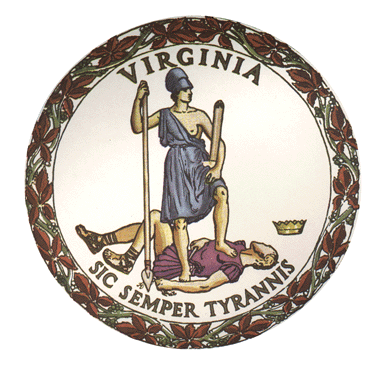 Board of EducationAnticipated January 2020Health EducationStandards ofLearningforPublic SchoolsAdopted in January 2020 by theBoard of EducationDaniel A. Gecker, President  Diane T. Atkinson, Vice President Kim E. AdkinsPamela Davis-Vaught Francisco DuránAnne B. HoltonTammy MannKeisha Pexton Jamelle S. WilsonSuperintendent of Public InstructionJames F. LaneBoard of EducationPost Office Box 2120 January 2020Copyright © 2020by the of Educationhttp://www.doe.virginia.gov All rights reserved.  Reproduction of these materials for instructional purposes in public school classrooms in Virginia is permitted.Superintendent of Public InstructionJames F. LaneDeputy Superintendent and Chief of Staff Division of School Quality, Instruction, and PerformanceDonald “Rusty” Fairheart Assistant Superintendent for Learning and InnovationMichael BollingOffice of Science, Technology, Engineering, Mathematics, and Innovation Tina M. Manglicmot, DirectorVanessa C. Wigand, Health Education Coordinator
Notice to ReaderThe Virginia Department of Education does not discriminate on the basis of race, sex, color, national origin, religion, sexual orientation, gender identity, age, political affiliation, or against otherwise qualified persons with disabilities. PrefaceThe 2020 Health Education Standards of Learning for Virginia Public Schools utilize the best practices from the 2015 Standards of Learning and elevate them to meet the health challenges facing today’s youth. Students will learn essential health concepts, develop understanding of health information, and actively advocate for their own health, as well as the health of their peers, families, and communities.The 2020 Standards of Learning reflect age-appropriate knowledge and abilities, increasing in depth and complexity as students mature. The standards are designed to provide a core body of knowledge (i.e., Body Systems, Nutrition, Physical Health, Disease Prevention/Health Promotion, Substance Abuse Prevention, Safety/Injury Prevention, Mental Wellness/Social and Emotional Competence, Violence Prevention, Community/Environmental Health), while also allowing flexibility for students to develop personal values and beliefs and shared positive group norms and for individual school communities to address local health issues and emerging health concerns.The standards follow the research-based recommendations of mental, social, emotional and behavioral health, substance abuse prevention, nutrition, and public health subject matter experts and the Centers for Disease Control and Prevention for health education curricula by teaching functional health information; shaping personal values and beliefs that support healthy behaviors; shaping group norms that value a healthy lifestyle; and developing the essential health skills necessary to adopt, practice, and maintain health-enhancing behaviors.  The standards are also designed to support the social and emotional development of students (https://casel.org/core-competencies/), enhancing students’ capacity to integrate skills, attitudes, and behaviors to deal effectively and ethically with daily tasks and challenges, understand and manage emotions, set and achieve positive goals, feel and show empathy for others, establish and maintain positive relationships, and make responsible decisions.The standards articulate learning goals in the terms of what students should know, understand, and do. Standard 1, Essential Health Concepts, provides foundational health knowledge—what students should know. Standard 2, Healthy Decisions, broadens student understanding of health content at the same time it develops skills to allow students to transfer information in a variety of contexts to make healthy and safe life choices—what students should understand. Standard 3, Advocacy and Health Promotion, provides relevance for student learning and opportunities for students to demonstrate or design realistic outcomes for application of health information—what students should be able to do to advocate for their health and the health of others. The standards enable students to immerse themselves in a health topic from content to understanding to application and advocacy. As a result, Virginia students will be better prepared to make healthy decisions for themselves and influence others to do the same.Profile of a Virginia GraduateThe 2020 Health Standards of Learning support the Profile of a Virginia Graduate through the development and use of communication, collaboration, creativity, critical thinking and civic responsibility skills necessary to adopt and maintain health-enhancing behaviors, manage feelings, build healthy relationships, successfully navigate social environments, make safe life choices and advocate for personal health and the health of others.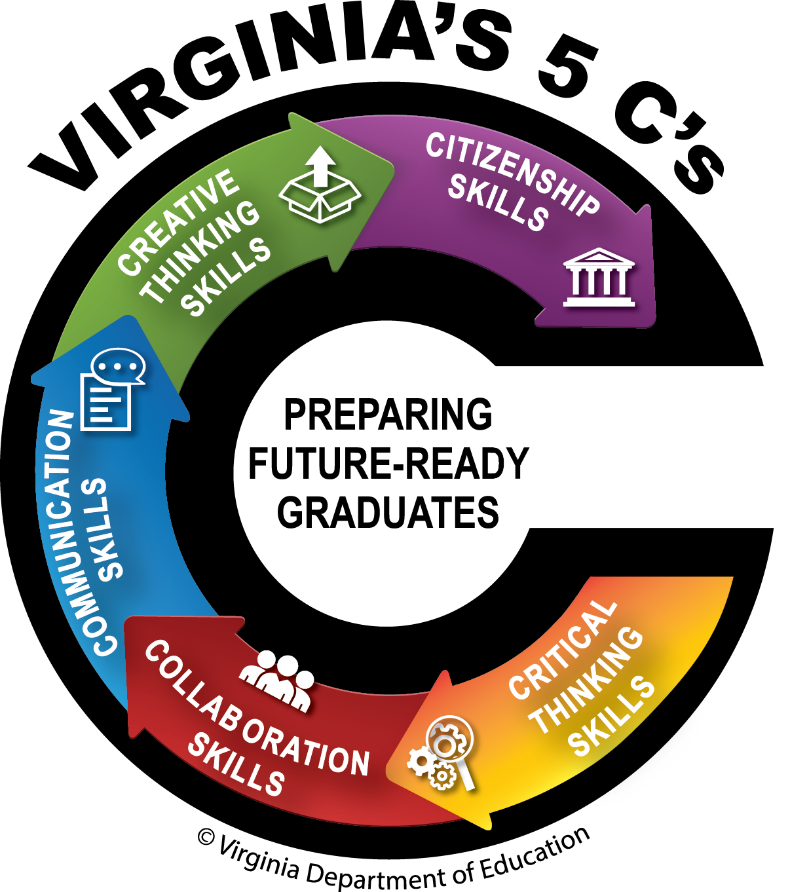 Through Health Education, students willAcquire, interpret, and understand health concepts; and develop and apply a range of health skills needed to make appropriate health decisions (Content Knowledge)Acquire and practice effective communication, relationship-, cooperation-, self-awareness, self-management, social awareness, responsible decision-making, and stress-management skills (Workplace Skills)Engage in home, school, and community projects to enhance physical, mental, social, emotional, and environmental health (Community Engagement and Civic Responsibility)Explore a variety of health-related career opportunities in health promotion, disease, injury, and substance abuse prevention, mental health, nutrition, and community health (Career Exploration)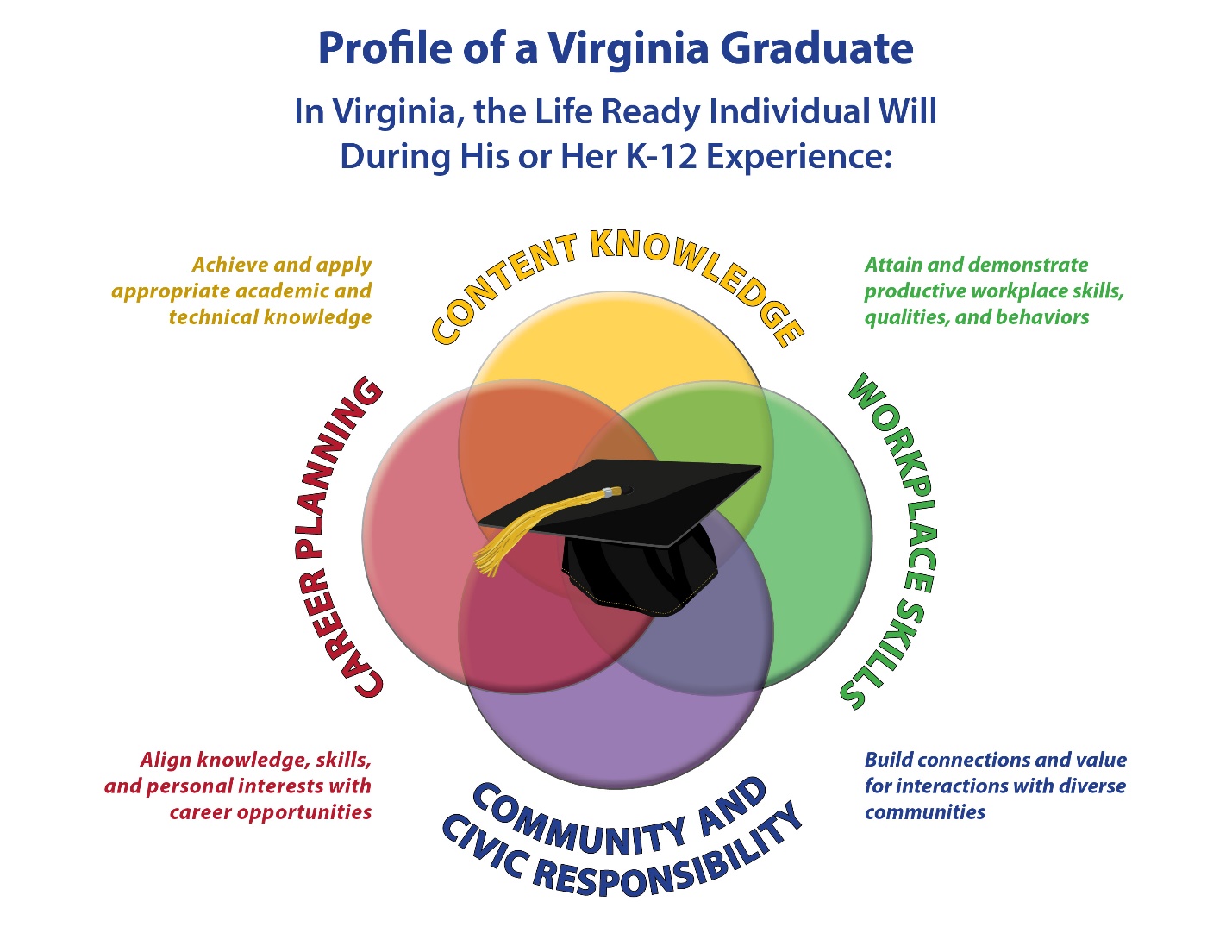 INTRODUCTIONHealth education increases health literacy, helps students understand how to achieve and maintain a healthy lifestyle, and fosters the motivation, skills, and self-efficacy necessary to make informed and healthy choices, avoid high-risk behaviors, and build healthy families, relationships, schools, and communities. The Health Education Standards of Learning for Virginia Public Schools identify the concepts, processes, and academic, social and emotional skills for a continuum of learning experiences for students from kindergarten to grade ten. The standards provide school divisions and teachers with a guide for creating aligned curricula and structured learning experiences in health education that will provide students with the necessary knowledge, processes, and skills to make healthy choices (goal-setting and planning skills, communication and assertive skills, responsible decision making), prevent chronic disease, and avoid health-risk behaviors identified by the national Centers for Disease Control and Prevention (e.g., tobacco use, dietary patterns that contribute to disease, sedentary lifestyle, alcohol and other drug use, behaviors that result in intentional and unintentional injuries). The standards for each grade level are grouped into three content strands—Essential Health Concepts, Healthy Decisions, and Advocacy and Health Promotion—that align with the overarching learning goals of the Health Education Standards of Learning. The content strands identify a core set of concepts and skills that facilitate the formation and promotion of healthy behaviors and practices. Indicators that align with the three content strands and address four dimensions of health (i.e., physical, emotional, social, environmental), as well as health careers, are embedded at each grade level. These indicators identify the minimum standards for a sequential course of study within a comprehensive health education program. The indicators are sequenced to progress in complexity from grade level to grade level across several topic areas (i.e., Body Systems, Nutrition, Physical Health, Disease Prevention/Health Promotion, Substance Abuse Prevention, Safety/Injury Prevention, Mental Wellness/Social and Emotional Skills, Violence Prevention, Community/Environmental Health). Goals and StrandsThe purpose of health education is to develop health-literate students—students who acquire an understanding of health concepts and the skills needed to make healthy decisions to improve, sustain, and promote personal, family, and community health. These skills align with core competencies (i.e., self-awareness, self-management, social awareness, relationship building, responsible decision making) identified in the CASEL framework for social and emotional learning (https://casel.org/core-competencies/). As a result of health education instruction, students will be able to: Access, evaluate, and synthesize information to protect, enhance, and advocate for their own and others’ health, well-being, and safety across their lifespan;Critically analyze health information from a variety of sources (e.g., credible scientific and institutional sources, health brochures, media messages, websites) to make appropriate health decisions and access services needed to prevent or treat illness; andDevelop and use personal, behavioral, social, and cognitive skills and strategies to promote a sense of personal identity and well-being and to build and manage respectful relationships.The content for the Standards of Learning for health education is organized around the following three essential strands:1.	Demonstrate the knowledge and skills to make healthy decisions that reduce health risks and enhance the health of oneself and others. (Essential Health Concepts)The intent of this goal is for students to become health-literate, self-directed learners who recognize the relationship between personal behavior and personal health and can skillfully apply health-promotion and disease-prevention strategies as a foundation for leading healthy and productive lives. This includes the development of the capacity to acquire, interpret, and understand health concepts and the development and application of a range of health skills. Instruction will focus on the topics of hygiene, communicable and noncommunicable disease prevention, dental health, nutrition, sleep, mental wellness and social and emotional skills, drug use, physical activity, body systems, safety, intentional and unintentional injury and violence prevention, Internet safety, gangs, bullying, and preventive health care. As a result, students will have a comprehensive understanding of essential health concepts related to health promotion and risk/disease prevention, self-awareness and social awareness, and an enhanced ability to engage in lifelong health behaviors. 2.	Demonstrate the ability to access, evaluate, and use health information, products, and services that influence health and wellness in a positive manner. (Healthy Decisions) The intent of this goal is for students to demonstrate the ability to identify valid and accurate health information, products, and services. This ability is critical for the prevention, early detection, and treatment of most health problems. Valid health information raises awareness of the long-term consequences of unhealthy decisions and enables students to make decisions that support lifelong health. Students will experience many opportunities across their school years to use information-analysis and responsible decision-making skills as they compare, contrast, analyze, synthesize, and evaluate materials, products, and services related to a variety of health issues. As they become informed consumers, students will become aware of and able to analyze the influence of culture, media, technology, and other factors on health. Upon the completion of the health education program, students will be able to make constructive choices about personal behavior and social interactions based on ethical standards, safety concerns, and social norms, accept responsibility for personal health practices and engage in healthy decision making.3.	Demonstrate the use of appropriate health practices and behaviors to promote a safe and healthy community when alone, with family, at school, and in other group settings. (Advocacy and Health Promotion)The intent of this goal is for students to become responsible, health-literate citizens who demonstrate an understanding of how to create and maintain an environment that serves to protect and promote the health and wellness of individuals, families, and communities. Students will develop awareness of social and media influences that affect their decision making and develop skills to effectively navigate and resist negative influences while building positive, healthy rewarding relationships with diverse individuals and groups. Students will develop healthy habits for managing emotions, including stress, anger, and impulse control, and learn how to effectively advocate for themselves and their communities, which also supports equity. Specifically, upon completing their health education program, students will demonstrate a variety of healthy practices and behaviors and advocate for ways in which peers, families, and community groups can work together to promote safe and healthy communities.KindergartenKindergarten students recognize basic facts and concepts about their bodies and begin to acquire health skills and practices, including social and emotional skills, that keep them safe and healthy. Students learn to seek help and advice from parents/guardians and other trusted adults and begin to learn how to seek reliable health information. They understand how to make good decisions about simple health issues, respect others, follow school safety rules, and be responsible.Essential Health ConceptsK.1	The student will identify and describe key health and safety concepts.  Identify the MyPlate food groups (i.e., dairy, proteins, vegetables, fruits, grains) and a variety of foods and beverages from each group.Explain what it means to have a food allergy.Describe different types of physical activity and recognize the need for regular physical activity. Recognize the importance of a regular bedtime routine and enough sleep.Describe the five senses (i.e., sight, hearing, smell, taste, touch).Identify major body parts (e.g., head, torso, arms, legs, hands, feet, muscles, bones).Identify medicine as a pill or liquid that can be taken to feel better when sick but can cause harm if misused.Describe how medicine and other substances can be helpful or harmful, and recognize poison warning labels Define germs and describe how germs (e.g., bacteria, viruses) may cause common diseases (e.g., cold, flu).Describe the function of the teeth, how to take care of them, and the health professionals that help care for teeth (e.g., dentist, hygienist).Describe pedestrian, bike, bus, and playground safety practices.Describe emergency and nonemergency situations.Identify a variety of feelings (e.g., happiness, sadness, anger, fear, frustration, calmness).Describe what it means to be a friend and how to show kindness, consideration, and concern for others (i.e., self-awareness, social awareness, and relationship skills).Describe personal space.Recognize that classroom rules are important for school (e.g., sharing, respecting others).Identify household products that are harmful or poisonous.Identify items and materials that can be reused (e.g., grocery bags, paper, water bottles, other containers).Healthy DecisionsK.2	The student will identify healthy decisions.Describe healthy meal, snack, and beverage options that include food from the MyPlate food groups (i.e., dairy, proteins, vegetables, fruits, grains).Identify positive physical activity options and the benefits of being physically active every day.Identify foods that most often cause allergiesDescribe alternatives to screen time.Identify situations that require the use of each of the five senses. Describe consequences of taking medications unsupervised.Explain how hand washing helps remove bacteria and viruses that can make people sick, and describe situations where it is important to wash hands.Discuss the benefits of personal hygiene practices (e.g., tooth brushing, flossing, hand washing, grooming).Recognize how the major body parts work together to move.Identify the meaning of safety signs, symbols, and warning labels and understand the dangers of white powder and other unknown substances. Describe how safety choices can prevent injuries (e.g., wearing a helmet, tying shoelaces, using seat belts and safety seats, sitting in the back seat of vehicles with airbags). Identify people who can help in an emergency and in non-emergency situations.  Describe how feelings can influence actions. Identify strategies for making friends and how to show kindness, consideration, and concern for others, including how to cooperate and share with others.Identify ways to tell someone they are entering one’s personal space.Explain how classmates can support one another at school.Recognize that not all products advertised or sold are healthy or safe.Describe ways to reuse items and materials in the classroom.Advocacy and Health PromotionK.3	The student will describe and demonstrate behaviors that promote health and prevent injury and disease. Describe the different body parts involved in one movement (e.g., jumping, walking, biking). Create a shopping list that includes foods from each MyPlate food group.Describe how one can help people with food allergies (e.g., being respectful of restrictions in the classroom and cafeteria, not sharing food, getting help from an adult).Describe ways to participate regularly in physical activities inside and outside of school.Describe ways to calm down before bed to prepare for sleeping.Describe ways to protect the five senses.Discuss why medicines should only be taken under the supervision of a parent/guardian.Demonstrate proper hand washing.Demonstrate how to brush and floss teeth correctly.Describe common safety rules and practices at home, at school, and in communities.Describe why it is important to ask adults for help in an emergency, how to ask for help, and how to call 911. Demonstrate how to use words to express feelings.Demonstrate strategies for making friends and showing kindness, consideration, and concern for others.  Demonstrate how to tell someone they are entering one’s personal space and when to ask an adult for help.Demonstrate acceptable behavior in classrooms and during play, including showing respect for the personal space of others. Identify adults to ask for help and assistance with harmful and unknown substances.Recognize that some household products are harmful if touched, ingested, or inhaled and the importance of asking adults before touching, ingesting, or inhaling white powder or other unknown substances.Share the importance of reusing items and materials with school and family.Grade OneStudents in grade one learn about personal safety and their body’s major organs. They begin to understand how behaviors can impact health and wellness now and in the future. Students begin to relate choices with consequences which relates to responsible decision making, and supports social and emotional development. They begin to examine the influence of social media (increasing self-awareness as well as social awareness) on health decisions (responsible decision making) and to identify ways to access reliable information. They exhibit respect for self, others, and the environment, which supports social and emotional development specifically in terms of self-awareness and social awareness.Essential Health Concepts1.1	The student will identify the basic components and functions of human body systems and the importance of safe practices, positive interpersonal relationships, and environmental health. Identify major body organs (e.g., heart, brain, lungs, stomach) and location of the organs.Identify why it is important to consume a variety of foods and beverages from the five MyPlate food groups (i.e., fruits, vegetables, grains, protein, dairy).Explain what physical reactions may occur if someone is having an allergic reaction.Recognize that physical activity is a form of healthy entertainment.Identify behaviors that promote health and wellness, including personal hygiene, sleep, physical activity, and healthy food choices.Identify adults who keep children healthy (e.g., parents/guardians, teachers, school counselors, nurses, dentists, doctors).  Identify safety rules and guidelines for bus and automobile safety, pedestrian safety, playground safety, fire safety, water safety, Internet safety, and safety when biking and using other recreational equipment.Compare and contrast personal safety behaviors at home, at school, and in the community.Describe sun safety practices.Identify that medicines can be both helpful and harmful.Identify comfortable and uncomfortable feelings and when one might experience these feelings.Describe positive characteristics that are unique to each individual.Identify effective listening skills.Identify cooperative and responsible behaviors, such as respect for others, adherence to school rules, acceptance of responsibility, and respect for the property of others.Describe feelings that may result from hearing kind and unkind words and when experiencing problems (e.g., someone not sharing).Describe personal space and boundaries for oneself and others.Identify items and materials that can be reduced, recycled, repurposed, or reused. Healthy Decisions1.2	The student will explain that good health is related to healthy decisions. Describe the importance of having a healthy heart, brain, and lungs.Identify ways to increase physical activity.Determine how sleep habits affect mood and academic performance.Identify "sometimes foods" (e.g., candy, cookies, chips, ice cream, soda) and recognize that not all food products advertised or sold are healthy.Explain how allergens remain on surfaces and why it is important to clean surfaces and hands before and after eating.Explain the need for regular health checkups and screenings (e.g., medical, dental).Explain why it is important to follow safety rules and guidelines for personal safety.Describe how to report a dangerous situation.Identify the importance of sun safety.Explain the harmful effects of misusing medicines and drugs.Identify appropriate ways a person may express feelings (e.g., happy, unhappy,  mad) and trusted adults to share feelings with at school and at home.Explain the importance of showing kindness, consideration, and concern for others.Explain how listening is important for effective communication.Explain the importance of responsible behaviors when interacting with others.Identify strategies for respecting others’ personal space, boundaries, and belongings.Explain how to listen and use words to respond to and solve problems.Explain why it is important to dispose of trash properly, recycle materials, conserve water, and prevent water pollution.Advocacy and Health Promotion1.3	The student will identify specific rules and practices to promote personal safety and socially responsible behaviors.Share ways to maintain a healthy heart, brain, and lungs for lifelong health.Encourage classmates to be physically active inside and outside of school.Explain that all foods can fit into a healthful diet through balance, variety, and moderation.Describe how one can get help from an adult if a classmate is having an allergic reaction.Describe how one selected health professional/adult helps keep children healthy.Promote behaviors that impact health and wellness.  Promote positive behaviors for personal safety, including bus and automobile safety, pedestrian safety, playground safety, fire safety, water safety, Internet safety, and safety when biking and using other recreational equipment.Practice fire safety and emergency/disaster procedures.  Describe the proper way to apply sunscreen.Create safety rules for medications in the home.Demonstrate ways to express feelings appropriately.Demonstrate cooperation with friends and classmates.Demonstrate effective listening skills.Apply strategies for establishing and respecting others' personal space, boundaries, and belongings.Demonstrate responsible behaviors when interacting with others.  Demonstrate best ways to solve social problems.Create strategies to keep the environment healthy, including proper disposal of trash, recycling or reusing, and water conservation.Grade TwoStudents in grade two continue to learn about the basic structures and functions of the human body systems. Focusing on preventing illness and disease, the students begin to understand the relationship between health behaviors, choices, and consequences (responsible decision making). They learn about food sources, healthy food and beverage choices, the factors that influence health decisions, the harmful effects of drugs, and how to communicate consideration and respect for others (social awareness and relationship skills).Essential Health Concepts2.1	The student will identify the major body systems, healthy food and beverage choices, emotions, and social skills and explain how each is connected to personal health. Identify structures that form body systems, including the heart and lungs (cardiorespiratory system), bones (skeletal system), and muscles (muscular system) and how the systems work together.Describe correct posture for sitting, standing, and walkingIdentify where and how fruits and vegetables are grown.Recognize that germs cause colds and flu, and define communicable as something that can be spread from person to person.Describe the harmful effects of medicine, alcohol, and tobacco, including poor concentration; impaired balance, vision, and memory; shortness of breath; cancer; lung and heart disease; and changes to the way a person feels, thinks, and acts.Identify refusal skills.Explain differences between prescription and nonprescription medications.Explain the importance of assuming responsibility for personal safety.Identify feelings associated with disappointment, loss, and grief.Explain the difference between joking, teasing, and bullying, and identify how each may impact the recipient. Define conflict and describe situations in which conflict may occur.Describe personal strengths and identify how individuals are unique.Describe characteristics of a trusted friend and a trusted adult.Describe how the environment influences health.Healthy Decisions2.2	The student will identify personal health decisions and health habits that influence health and wellness throughout life. Identify possible consequences of not caring for cardiorespiratory, skeletal, and muscular systems.Describe why fruits and vegetables are essential components of a healthy lifestyle.Practice correct posture for sitting, standing, and walking.Explain why it is important to cover the mouth and nose when sneezing and to wash hands to stay free of communicable disease.Recognize that tobacco smoke and nicotine products (e.g., electronic smoking devices) are harmful to one’s health and should be avoided.Describe the use of refusal skills based on good decisions.Identify why medicines should only be taken under the supervision of an adult and the importance of childproof caps on medicines.Identify ways that students can take responsibility for personal safety at home, at school, and in the community.Explain healthy ways to express feelings associated with disappointment, loss, and grief. Discuss how empathy, compassion, and acceptance help one understand others. Identify ways to respond appropriately to joking, teasing, and bullying.Describe how to work and play cooperatively and how to use nonviolent strategies to resolve conflict. Identify trusted adults at school and at home. Describe ways to protect the environment.Advocacy and Health Promotion2.3	The student will describe the influences and factors that impact health and wellness. Explain how daily physical activity and healthy eating habits contribute to healthy cardiorespiratory, skeletal, and muscular systems.Identify ways to incorporate fruits and vegetables into daily food choices (i.e., breakfast, lunch, dinner, snacks).Demonstrate proper lifting and carrying techniques for handling backpacks and book bags.Demonstrate techniques for reducing or preventing the spread of germs and communicable diseases.Explain why it is dangerous to sniff, taste, or swallow unknown substances.Demonstrate refusal skills in situations that involve harmful substances with peers and adults.Conduct an assessment of harmful substances in the home with a parent/guardian.Identify emergency resources, services, and healthcare professionals in the community that influence health, safety, and wellness.Identify adults who can help with disappointment, loss, and grief.Identify situations where trusted friends and adults can help.Use appropriate strategies to safely stand up to teasing and to report bullying.Demonstrate nonviolent strategies to resolve conflict and support peers in school and in the community.Identify and discuss how to show respect for similarities and differences between individuals.Promote a strategy to protect the environment.Grade ThreeStudents in grade three learn how health habits impact growth and development. They learn to compare and contrast healthy and unhealthy practices. Skill building continues as students learn to apply the knowledge of health-risk reduction to the promotion of health. Students access valid information and begin to understand the relationship between personal decisions (responsible decision making) and the impact of personal decisions on oneself and others (self-awareness and social awareness).Essential Health Concepts3.1	The student will explain that health habits and practices impact personal growth and development. Identify the major structures and functions of the digestive system.Explain the importance of water and healthy food choices for digestion and body function.Identify whole grain and refined grain food items. Identify foods that most often cause a food allergy.Describe the benefits of getting enough sleep and the consequences of the use of electronic devices (i.e., screen time) on sleep. Define noncommunicable and describe the difference between communicable and noncommunicable diseases.Describe proper and improper use of prescription (e.g., taking medication prescribed for someone else) and nonprescription medications.Identify body systems affected by the use of alcohol, tobacco, nicotine products (e.g., electronic smoking devices), inhalants, and other drugs.Explain safety rules at home and when riding in a motor vehicle.Explain the need for personal safety strategies when interacting with others online. Identify different safety drills that are important for home and school.Identify the steps for goal setting to adopt positive health practices.Describe feelings/emotions that result from experiencing change, such as the arrival of a new family member, making new friends, going to a new school, being accepted by peers, and losing a loved one.Describe the benefits of friendship and list the qualities of a good friend.Define conflict and identify possible situations where conflict can occur with family and friends.Describe what bullying is and how to identify it.Explain the benefits of positive communication on relationships with family and friends.Explain what happens with waste and recycled materials.Healthy Decisions3.2	The student will demonstrate the ability to use essential health concepts to improve personal health. Describe why digestion is important for body function.Describe how the body uses digested food molecules.Evaluate how sleep, physical activity, screen time, and healthy food and beverage choices affect one’s personal health.Explain the difference between a whole grain and a refined grain and the nutritional benefits of eating whole grains.Explain your school's food policy as it relates to food allergens (e.g., peanut-free classrooms, cafeteria options for children with food allergies).Analyze the importance of prevention and early detection of communicable and noncommunicable diseases.Explain the consequences of disregarding medical recommendations for prescription and nonprescription medications.Analyze the harmful short- and long-term effects of alcohol, tobacco, nicotine products, common household inhalants, and other drugs on body systems.Explain the importance of following safety rules at home and when riding in a motor vehicle.  Identify situations when adult assistance may be needed with online interactions.Demonstrate proper behavior during safety drills at school.List the benefits of goal setting for personal health.Explain how to identify, express, and respond to emotions in a healthy way. Describe how to make and keep a friend and behaviors that may cause the friendship to end (e.g., being unaware of the attitudes and feelings of others, using inappropriate language and behavior, excluding a friend from activities, breaking promises).Describe how to make healthy decisions when dealing with conflict, including when help from an adult is needed.Identify ways to safely stand up to bullying and how to get help.Describe how to communicate directly, respectfully, and assertively with family and friends.Analyze how reducing, reusing, and recycling products promotes a healthier environment. Advocacy and Health Promotion3.3	The student will promote health and safety at school and at home.Evaluate the role of the digestive system in providing energy for the body.Identify healthy food and beverage choices to support digestion and body function.Explore how grains are grown and the careers related to it (e.g., agriculture, farming, food science, environmental science).List alternatives (e.g., stickers, pencils, games) for school celebrations that are safe for someone with a food allergy.Set a goal for a positive health practice and monitor progress.Identify healthcare professionals who can help prevent and detect health concerns.Create a health message about the proper use of prescription and nonprescription medications.Encourage others to use refusal skills to avoid alcohol, tobacco, nicotine products, inhalants, other drugs, and unknown substances.Discuss and develop a family safety plan to prevent injuries at home and when riding in a motor vehicle.Create strategies for personal safety when online.Design and demonstrate effective strategies for expressing and managing emotions, which may include physical activity, talking about feelings, reading, or creative expressions such as writing, art, music, and dance.Describe how to report bullying and how to advocate for oneself and for others who are bullied. Demonstrate positive ways to communicate with family and friends.Demonstrate behaviors to make and keep friends (e.g., effective communication skills; awareness of the attitudes, feelings, and opinions of others; appropriate language and behavior; sharing; reciprocal helping behavior).Demonstrate healthy ways to resolve conflict, including determining when adult help is needed.Demonstrate ways to reduce, reuse, and recycle at home, at school, and in the community.Practice disaster-preparedness procedures at home and at school.Grade FourStudents in grade four learn and apply health skills to the following health areas: disease prevention, nutrition, healthy relationships (relationship skills), and drug-abuse prevention, including alcohol, tobacco, and other harmful substances. Students distinguish fact from fiction and set simple goals (self-management) for promoting personal health and preventing disease. Students assume personal responsibility for helping promote health at school and in the community, which aligns with responsible decision making as a critical part of healthy social and emotional development.Essential Health Concepts4.1	The student will explain how nutrition and other health-enhancing behaviors affect personal health and academic achievement. Identify the major structures and functions of the immune system.Describe the benefits of rest, sleep, and a physically active lifestyle.Identify foods that contain saturated and trans fat.Describe the importance of protein for growth and development.Determine how serving sizes, additives, preservatives, sodium, and added sugar content for a variety of foods and beverages affect health.Describe causes of communicable disease (i.e., how viruses, bacteria, parasites, and fungi are spread).Describe the types and causes of noncommunicable/chronic diseases.Compare the short- and long-term consequences of the use of alcohol, tobacco, nicotine products, marijuana, inhalants, and other drugs.Identify effective verbal and nonverbal communication skills to resist/refuse alcohol, tobacco, nicotine products, marijuana, inhalants, and other drugs.Explain appropriate protective gear when engaged in physical activities such as cycling, rollerblading, skateboarding, and water sports.Describe safe and unsafe use of the Internet, including online gaming.Identify feelings and emotions associated with loss and grief and their impact on one’s health.Explain the difference between teasing and taunting and when teasing and taunting can be considered bullying. Describe steps to resolve a conflict. Recognize harmful or abusive relationships.Describe self-concept and how it can be influenced by internal and external factors. Identify effective verbal and nonverbal communication skills (e.g., speaking, listening, eye contact, body language).Recognize that every person is different and has different needs.Describe the effects of water pollution on health.Identify community health issues.Healthy Decisions4.2	The student will describe health concepts and behaviors that prevent illness, disease, and injury and that promote positive relationships.Describe how the immune system defends the body against germs and disease.Explain how physical activity, rest, and sleep affect physical and mental health. Describe the effects of saturated and trans fat on overall health.Compare the serving sizes, additives, preservatives, sodium, and added sugar content of a variety of foods and beverages. Identify a variety of animal and plant-based protein foods.Analyze strategies for preventing communicable diseases.Explain the role of heredity in some chronic diseases.Examine factors that can influence an individual’s decision to use or avoid alcohol, tobacco, nicotine products, marijuana, inhalants, and other drugs.Describe the effects of peer pressure on use of alcohol, tobacco, nicotine products, marijuana, inhalants, and other drugs.Explain the health consequences of not following safety practices for recreational activities.Explain the consequences of unsafe Internet use.Describe healthy coping skills for handling the emotions of loss and grief.Explain how  bullying impacts individuals and affects one’s health.Analyze positive strategies for resolving conflict.Explain the importance of seeking assistance from a trusted adult when in unsafe or uncomfortable situations. Demonstrate effective communication skills. Describe how developing a healthy self-concept is an ongoing and essential life skill.Explain why bullying or teasing someone who may have different needs or abilities is inappropriate.Explain the health consequences associated with water pollution.Discuss the benefits of volunteering, and identify local volunteer opportunities.Advocacy and Health Promotion4.3	The student will describe the importance of identifying and accessing health resources for personal and community health. Describe the effects of nutrition, personal hygiene, and sleep on the immune system.Identify ways to moderate intake of foods high in saturated and trans fats, including understanding the role of serving sizes.Explain how serving sizes, additives, preservatives and added sugar affect one’s health over time (e.g., increased vulnerability to disease and obesity).Design snack options that include protein, vegetables, and fruit.Create a plan to meet the daily requirement for physical activity, rest, and sleep, using valid and reliable resources.Develop a plan to prevent the spread of communicable disease.Explore methods to reduce risks associated with noncommunicable/chronic disease.Determine the importance of resistance/refusal skills in saying no to alcohol, tobacco, inhalants, and other drugs.Demonstrate effective refusal skills for situations involving peer pressure to use harmful substances.Promote safe participation in recreational activities.Develop strategies for safe Internet and online gaming use.Identify strategies and resources, including understanding the role of school counselors, psychologists, and social workers, to manage feelings that may result from loss and grief.Promote strategies to report bullying and aggressive behaviors and to safely advocate and stand up for others.Demonstrate strategies to resolve conflict in a variety of situations.Identify trusted adults at home, in school, and in the community who can help with unsafe or uncomfortable situations.Practice initiating, sustaining, and ending conversations.Explain how challenges and successes provide learning experiences to help develop a healthy self-concept.Describe ways to show compassion for others.Identify possible solutions for a community health issue and volunteer opportunities to address the issue.Develop strategies to reduce water pollution.Grade FiveStudents in grade five distinguish reliable from unreliable health information and resources. Students’ practices and behaviors demonstrate health knowledge and skills. Emphasis is placed on demonstrating interpersonal skills (relationship skills), assuming responsibility for personal health habits (self-awareness, self-management, and responsible decision making), and practicing behaviors that promote active, healthy lifestyles (self-management). Students analyze the influences of advertising and various media on personal and community health (social awareness).Essential Health Concepts5.1	The student will analyze the impact of positive health behaviors and risky behaviors on personal health.Identify the major structures and functions of the integumentary (skin, hair, and nails) system.Identify the major structures and functions of the eyes and ears.Examine the health risks associated with unprotected sun exposure.Explain the impact of physical activity, sleep, and personal health habits and behaviors on heart health.Define macronutrients and micronutrients and how the body uses each.Explain Recommended Dietary Allowance (RDA) and the concepts of eating in moderation and energy balance in relation to healthy weight.Describe the effects of caffeine on the body.Describe hygiene habits that promote good health. Analyze the effects of the use of alcohol, tobacco, nicotine products, marijuana, inhalants, and other drugs on relationships with family, peers, and other individuals. Explain the connection between mental health and substance use.Analyze why people choose to follow or not follow safety rules at school.Define stress and identify physical and emotional responses caused by stress.Define positive self-image.Identify components of healthy relationships and the social skills that are essential for building and sustaining relationships with family and friends.Identify effective verbal and nonverbal communication skills for resolving conflict situations.Define cyberbullying and its impact on one’s health and well-being.Recognize the influence of violence in the media on behaviors.Define and describe harassment.Describe the effects of air and noise pollution on health and the environment.Healthy Decisions5.2	The student will demonstrate responsibility for developing personal health habits and practicing behaviors that promote an active, healthy lifestyle. Describe the importance of maintaining a healthy integumentary system.Identify behaviors and environments that can lead to vision and hearing loss.Determine strategies to protect against the harmful effects of the sun.  Review personal health habits that support heart health and the ability to perform various physical activities.Explain the RDA for macronutrients and micronutrients.Analyze food labels for a selected meal that meets RDA and energy balance for health.Identify the influence of marketing techniques on food and beverage choices (e.g. caffeinated beverages).Describe effective communication skills to request assistance in situations where alcohol, tobacco, nicotine products, marijuana, inhalants, and other drugs are being abused.Describe how to get help and assistance with mental health and substance use concerns.Explain the importance of dental care, hand washing, and other personal hygiene habits for good health.    Examine one’s role and the role of others in causing or preventing injuries at school.Identify positive and negative ways to manage stress in a variety of situations.Recognize the importance of developing and maintaining a positive self-image.Describe the benefits of healthy relationships with family, friends, and other adult mentors.Ability to analyze the role of feelings/emotions in conflict resolution situations Describe how to report cyberbullying at school and at home.Describe how to respond to and report harassing behaviors.Demonstrate how to show respect for individual differences.Describe strategies to decrease the impact of air quality and noise pollution on body function and the environment. Advocacy and Health Promotion5.3	The student will explain how peers, families, and community groups work together to promote health, prevent disease, and create a healthy community.Describe ways to care for the integumentary system (e.g., personal hygiene, sun safety).Describe ways to prevent vision and hearing loss and the associated healthcare professionals (e.g., optometrist, ophthalmologist, audiologist).Analyze and interpret information on food packaging, including Nutrition Facts Labels, ingredient lists, and health claims.Design marketing materials to increase the sale and consumption of healthy foods that meet RDA and energy balance for health.Promote sale and consumption of healthy beverages.Identify strategies to protect against the harmful effects of the sun.Support family and peers in making positive food, physical activity, and sleep choices that promote heart health.Identify healthy activities that students can do with friends and family to build positive relationships.Encourage others not to use alcohol, tobacco, nicotine products, marijuana, inhalants, or other harmful drugs.Identify prevention resources and strategies for avoiding alcohol, tobacco, inhalants, and other drugs. Promote safety procedures school-wide.Explore the role of parents/guardians and health professionals as resources to promote health, prevent disease, and create a healthy community.Demonstrate effective communication skills to defuse or resolve conflict situations.Describe ways to offer friendship and support to someone who has been cyberbullied.Practice strategies for managing stress.Analyze positive and negative influences on self-image (e.g., media, peers).Advocate for a caring school environment.Practice ways to respond to and report harassing behaviors.Research community service opportunities to address air, noise, and other environmental health issues for peers and community groups to volunteer and work on together.Grade SixStudents in grade six develop more sophistication in understanding health issues and practicing health skills. They apply physical, emotional, social, and environmental health skills and strategies to improve or maintain personal and family health (self-awareness, social awareness, self-management, responsible decision making, and relationship skills). Students begin to understand adolescent health issues and concerns and the relationship between choices and consequences (responsible decision making). They understand how to be a positive role model (social awareness and relationship skills) and the impact of positive and negative peer pressure (social awareness and relationship skills). Students demonstrate injury-prevention behaviors at school and elsewhere (self-management). Essential Health Concepts6.1	The student will apply critical thinking skills and personal management strategies to address issues and concerns related to personal health and wellness. Identify and describe the major structures and functions of the renal and urinary systems (kidneys, ureters, bladder, and urethra).Compare the RDA daily intake of macronutrients (i.e., carbohydrates, fat, protein) for adolescent males and females.Explain ingredients in foods that may cause an allergic reaction. Describe causes of heart disease, cancer, and diabetes.Differentiate between proper use and misuse of prescription and nonprescription medications. Recognize social influences/influencers on both the reduction and promotion of the use of alcohol, tobacco, nicotine products, and other drugs.Define addiction and substance use disorder.Identify different types of opioids.Explain the importance of accepting responsibility for personal actions to avoid risk-taking behaviors related to substance use.Identify influences (e.g., family, peers, culture, screen time, media) on personal health choices.Describe persuasive tactics used by various types of media.Identify a variety of immunizations and vaccines available to prevent communicable disease and illness.Identify strategies to prevent injuries, including safety habits in vehicles, on the Internet, in public areas, and during recreational activities.Describe basic first aid and emergency procedures for common injuries, including sunburn, cuts, scrapes, and insect stings.List types and purposes of school safety drills.Describe the possible effects of bullying and cyberbullying, including the increased risk for harm and violence when bullying aggression persists.Analyze the role of emotions and media influences on conflict and violence. Explain what a gang is and identify gang-related behaviors.Define body image and explain the importance of having a positive body image.Analyze factors that contribute to group success (e.g., respecting individual differences and opinions, accepting responsibility, contributing positively, knowing when to lead and when to follow, dealing with conflict, using effective face-to-face and online communication skills).Define mental health and describe what it means to be mentally healthy.Describe personal strengths and areas for growth.Identify potential positive and negative responses to stress and criticism.Explain the importance of personal boundaries for physical, emotional, and social health.Assess environmental health and safety issues in the community.Recognize that all individuals have a responsibility to protect and preserve the environment.Healthy Decisions6.2	The student will describe the influence of family, peers, and media on personal health decisions.Describe the importance of proper hydration to support renal function.Analyze the benefits of following recommended daily allowances for macronutrients when selecting beverages and planning meals and snacks.Interpret information on a food label to identify a food product that may cause an allergic reaction.Identify strategies to prevent heart disease, cancer, and diabetes.Evaluate the influence of media and marketing techniques on prescription, nonprescription, and unregulated medication choices.Analyze a variety of media to identify tactics used to persuade consumers regarding physical activity, nutrition, sleep, or other areas of personal health products.Describe the impact of immunizations and vaccines on individuals and others.Identify the benefits of a smoke and tobacco/nicotine-free environment.Describe characteristics of substance use disorder.Differentiate between legal and illegal drugs that fall into the opioid category.Explain the importance of accepting responsibility for personal actions to avoid risk-taking behaviors and injury.Describe the consequences of not following school safety drill procedures.Analyze family and peer pressure as influences on the use and nonuse of opioids, alcohol, tobacco, inhalants, and other drugs.Use a decision-making process to determine when medical assistance is needed. Explain the importance of friends or adult mentors in avoiding gang involvement.Explain the impact of external influences (e.g., family, peers, screen time, social media) on personal health choices.Recognize the role of family, peers, community, and the media in preventing bullying and cyberbullying.Explain methods to reduce violence and peacefully resolve conflict.Describe how culture, media, and other external factors influence perceptions about body image.Explain the importance of understanding the feelings and perspectives of others.Identify protective and risk factors for mental illnesses and mental challenges.Describe strategies to work through adversity and challenges.Analyze internal factors, such as responses to criticism or stress, which influence emotional and social health.Identify ways to set and communicate personal boundaries and how to respect the boundaries of others.Explain the role of the Environmental Protection Agency (EPA) and local agencies in protecting the environment.Create and monitor progress toward a personal goal, service learning or group project to protect the environment.Advocacy and Health Promotion6.3	The student will develop personal strategies and skills for personal, social, and community health. Describe strategies to promote renal health.Create a one-day plan for meals, snacks, and beverages that includes the daily recommended macronutrients.Promote the understanding of the impact of food allergies on individuals.Monitor personal progress toward physical activity, nutrition, and sleep goals.Analyze the influence of media on issues related to body image.Promote strategies to prevent heart disease, cancer, and diabetes.  Identify strategies to reduce illness at home and at school.Develop a plan to remain injury-free that, including avoiding risk-taking behaviors online and in the community and using safety equipment.Demonstrate basic first aid and emergency procedures for common injuries, including sunburn, cuts, scrapes, and insect stings.Demonstrate appropriate behaviors during lockdown, fire/evacuation, tornado, earthquake, and other safety drills.Describe where to access accurate information on the proper use of prescription, nonprescription, and unregulated medications.Examine the changes in school and community policies and laws regarding tobacco/nicotine-free environments.Describe the types of support available at school and in the community for substance use disorders.Describe the dangers of opioids in the home and the community impact of the national opioid epidemic.Identify mental and health professionals and explain their role in preventing the use/abuse of prescription opioids and other drugs.Analyze the reliability of health product claims for physical activity, nutrition, sleep, or other areas of personal health.Ability to create a plan to manage stress.Demonstrate ways to show respect for individual differences, opinions, and beliefs. Practice ways to communicate personal boundaries for privacy, safety, and expression of emotions and opinions.Evaluate a plan to prevent or manage the effects of bullying and cyberbullying.Practice ways to resolve conflict peacefully.Identify resistance skills to avoid violence, gangs, weapons, alcohol, tobacco, and other drugs.Compile and promote personal, family, and community resources that can help oneself and others with mental illnesses and mental challenges.Ability to set and monitor a personal goal to address one area of growth.Identify careers and professions associated with environmental health.Develop a plan to work collaboratively with peers, families, and community groups to address community environmental health and safety issues.Grade SevenStudents in grade seven generate and choose positive alternatives to risky behaviors (responsible decision making). They use skills to resist peer pressure (relationship skills) and manage stress and anxiety (self-management). Students are able to relate health choices to alertness, feelings, and performance at school or during physical activity (self-awareness). Students exhibit a healthy lifestyle, interpret health information, and promote good health.Essential Health Concepts7.1	The student will identify and explain essential health concepts to understand personal health.Identify and describe the major structures and functions of the circulatory system. Explain the concept of active transportation (e.g., walking, biking).Evaluate the impact of sleep and rest on physical, social, and emotional health and on cognitive performance.Describe the value of nutrient-dense foods.  Explain the impact of weather- or climate-related physical conditions on individuals, including allergies, asthma, sunburn, dehydration, heatstroke, heat exhaustion, and hypothermia.Describe the benefit of eating foods to meet recommendations for iron, calcium, potassium, vitamin D, and dietary fiber.Identify decision-making steps for selecting healthy foods and beverages.Explain how allergens cause an allergic reaction.Explain the link between addiction to alcohol, tobacco, and other drugs; chronic disease; and engaging in risky behaviors.Define prescriptions, controlled substances, nicotine vaping products, hemp, and marijuana-derived cannabidiol (CBD) products, and explain their uses.Identify the types of behavior associated with drug use and abuse that reflect positive norms (e.g., drug use is not cool, drunken driving is stupid, most teens do not use drugs).Identify government agencies that provide consumer protections for health products and services.Describe how the school and the community can impact personal health practices and behaviors, including the availability of physical, emotional, and social health services; emergency response systems; healthcare products; and recreational and leisure opportunities.Identify the body’s physical and psychological responses to stress.Identify potential safety issues related to babysitting, caring for others younger siblings being alone at home, in the neighborhood and community (e.g., water sports, recreation areas, shopping areas), and being online. Explain the myths and facts about gangs and gang-related behaviors.Identify the characteristics of healthy interpersonal relationships.Recognize the impact of disappointment or adversity on physical, social, and emotional health, and how to cope effectively and change one’s feelings.Describe situations that can cause a range of emotions and feelings, and describe how to recognize these feelings and emotions and predict how long they may last.Identify healthy verbal, nonverbal, written, and visual communication. Define disordered eating and describe types of eating disorders.Define depression and describe the warning signs, risk factors, and protective factors for anxiety and depression.List the characteristics of and how to contribute to a positive (i.e., emotionally safe) school climate.  Describe the role of empathy in preventing bullying and cyberbullying.Describe human behaviors that contribute to air, water, soil, and noise pollution.Healthy Decisions7.2	The student will use decision-making skills to promote health and personal wellness.Analyze the physical and mental health benefits of active transportation.Describe how healthy food choices and physical activity keep the circulatory system healthy.Analyze the effects of nutrition on daily performance (i.e., mind and body).Explain the cognitive and physical benefits of eating a healthy breakfast.Use a decision-making process to evaluate daily food intake and nutritional requirements.Discuss the concept of an allergen-safe zone.Compare current personal sleep and rest habits with recommended guidelines for teenagers.Describe ways to prevent weather- or climate-related physical environmental conditions, such as allergies, asthma, sunburn, dehydration, heatstroke, heat exhaustion, and hypothermia.Identify state and federal laws that provide consumer protections.Understand that addiction is a compulsive physiological need for and use of a habit-forming substance.Explain the purpose of the Food and Drug Administration (FDA), and differentiate between FDA-approved and non-FDA-approved substances.Identify short term, social and negative consequences of engaging in risky behaviors, including the use of alcohol, tobacco, nicotine products, marijuana, and other drugs.Explain the importance of recognizing harmful and risky behaviors related to personal safety.Explain why people may join gangs, including the relationship between self-image and gang-related behaviors.Analyze and explain the benefits of emotional flexibility, stress management, and stress-reduction techniques for physical and emotional health.Explain how empathy, compassion, and acceptance of others support healthy relationships.Develop strategies for coping with disappointment, stress, anxiety, anger, and adversity.Develop healthy ways to identify, express, and respond to emotions and identify resources for help and support.Describe the relationship between healthy communication skills and healthy relationships.Describe the warning signs, risk factors, and protective factors for eating disorders.Explain when mental illnesses and mental challenges require support or assistance (e.g., when they affect one’s relationships, responsibilities, and involvement in activities).Explain how violence, bullying, and harassment affect personal health and school safety.Explain why it is important to be able to identify bullying behavior to prevent bullying and cyberbullying.Explain how environmental health is essential to personal and community health.Identify the resources in the community that are dedicated to promoting health.Advocacy and Health Promotion 7.3	The student will promote healthy schools, families, and communities. Promote strategies for maintaining a healthy circulatory system.Design and promote safe walking and bike routes to and from school or another location in the community.Encourage nutrient-dense food choices at home, at school, and in restaurants.Educate peers and family members on the importance of eating a healthy breakfast and being physically active.Explore opportunities to engage with local school wellness policy committees to advocate for nutritional food and beverage choices for all school-sponsored events.Promote understanding of the importance of handwashing, not sharing food, and allergen safe-zones.Engage family to create a personal plan to meet recommended guidelines for sleep and rest.Determine strategies to protect against the harmful effects of the sun, heat, and cold.Identify ways to participate in school and community efforts to promote a drug-free lifestyle.Create strategies to identify types of advertising techniques used in a variety of media, including social media that may influence adolescents’ decisions concerning alcohol, tobacco and nicotine products, and other drugs.Identify and demonstrate strategies and skills for avoiding alcohol, tobacco, inhalants, and other harmful substances (e.g., effective refusal skills).Evaluate and promote a healthcare product or service for students, families, schools, or communities that will help others to make positive health choices.Define public health, and describe the associated health and medical careers and the training required for these occupations.Create strategies to promote awareness of consequences associated with gang involvement and healthy alternatives to gang involvement.Develop achievable goals for handling stressors in healthy ways.Design ways to demonstrate empathy, compassion, and acceptance for others to support healthy relationships.Promote strategies for coping with disappointment and adversity.Promote help-seeking for mental health concerns.Demonstrate healthy verbal, nonverbal, written, and visual communication skillsIdentify school and community resources for help and support with eating disorders.Identify personal, family, school, community, and healthcare professional resources that can help oneself and others with mental illnesses and emotional challenges.Assess your school’s safety protocols (e.g., reporting processes, support provided for a positive climate) and recommend suggestions for improvement.  Create a campaign to prevent/stop bullying or cyberbullying.Describe ways to maintain a safe and healthy environment at school, in the community, at home, and online.Demonstrate ways to conserve and promote the conservation of natural resources. Grade EightStudents in grade eight have an understanding of the origins and causes of diseases, including the relationship between family history and certain health risks (self-awareness and social awareness). They begin to relate short- and long-term consequences of health choices (responsible decision making) and apply health skills to specific personal, family, and community health concerns (self-management, responsible decision making, and relationship skills). Students can discern relationships among all components of health and wellness and knowledgeably use consumer information.Essential Health Concepts8.1	The student will identify and explain essential health concepts to demonstrate an understanding of personal health. Identify and describe the major structures and functions of the brain and nervous system and identify brain and nervous system disorders. Evaluate the physical, mental, and social health benefits of physical activity.Examine the health risks posed by food contaminants during food preparation and food storage.Identify the nutritional impact of disordered eating.Determine the nutrients needed for proper brain function.Compare health benefits and risks associated with trending diets, dietary supplements, and popular beverages, including sugar-sweetened and caffeinated beverages. Explain the difference between rest, sleep, sleep deprivation, and sleep debt.Identify environmental and personal factors that influence the degree of risk of diabetes, heart disease, cancer, obesity, and stroke.Describe the short- and long-term health issues and effects on the brain related to the use alcohol, tobacco, nicotine products, and other drugs, including inhalants, marijuana, cocaine, stimulants, methamphetamines, opiates, steroids, and performance-enhancing drugs.Research the signs, symptoms, and causes of addiction and the impact of substance use disorder on relationships and behavior.Identify the benefits and risks of social media.  Explain the need for school safety drills and procedures.Identify risky behaviors associated with Internet use, online gaming, and social media use.Identify the consequences of weapon use, physical violence, and gang involvement.Describe how to assess levels of stress based on physical and psychological responses.List the skills and strategies for refusal and negotiation.Describe characteristics of healthy and unhealthy relationships, including establishing and communicating boundaries.Describe the warning signs, risk factors, and protective factors for self-harm behaviors, depression, and suicide.Identify factors that can influence mental health (e.g., family, environment, trauma, genetics, brain chemistry, health behaviors, nutrition, personal values, peers, media, technology, culture, community).Identify and describe careers associated with mental health care (e.g., social worker, psychologist, psychiatrist).  Differentiate between bullying behaviors, arguments, peer conflict, harassment, teasing, taunting, and joking situations.Define and describe renewable resources and sustainable energy.Healthy Decisions8.2	The student will apply health concepts and skills to the management of personal and family health. Describe ways to maintain brain and nervous system health.Explain how nutrients contribute to brain function.Describe food safety techniques (e.g., hand washing, food washing, cross-contamination, proper handling and storing of foods).Assess the health risks of a sedentary lifestyle.Analyze the impact of society (i.e., media, family, peers) on eating habits and attitudes toward weight and body size.Evaluate the accuracy of claims about trending diets, dietary supplements, and popular beverages.Describe preventive health measures, including immunizations, regular health and medical screenings, nutrition, physical activity, sleep, and limiting personal technology use, in preventing diabetes, heart disease, stroke, cancer, obesity, and other chronic diseases.Identify sleep hygiene strategies to support recommendations for optimal sleep.Analyze the social, economic, and family and peer pressure influences on the use of tobacco, nicotine products (e.g., e-cigarettes), alcohol, marijuana, and other drugs. Have and express positive norms regardingwhy most teenagers do not use alcohol, tobacco, prescription opioids, or other drugs (e.g., do not think use and abuse are acceptable or appropriate).Identify personal stress-management skills that help respond to different kinds of stress.Explain the benefits of using refusal and negotiation skills for addressing a variety of risk-taking situations.Develop strategies to assess and manage the effects of social media use. Explain the importance of developing relationships that are positive and promote wellness.Analyze the risks associated with weapon use, physical violence, and gang-related activities for oneself, the family, and the community. Explain the potential consequences of following and not following safety protocols for school drills.Explain the role of decision-making when faced with potentially harmful situations when using the Internet, online gaming, and social media.  Explain the effects of bullying on individuals, including vulnerable populations.Explain why mental health issues such as self-harm behaviors, depression, and suicide ideation cannot be managed independently and require support/assistance.Explain how negative perceptions of mental health promote a stigma about mental illnesses and emotional challenges.Describe the role of mental health professionals in schools (e.g., school counselors, psychologists, social workers).Explain how humans and the environment are interdependent. Advocacy and Health Promotion 8.3	The student will undertake health-promotion activities that demonstrate an understanding of the relationship between nutrition, physical activity, and emotional and physical health. Design strategies to protect and promote brain and nervous system health.Identify and promote resources for help and assistance with disordered eating.Create strategies to promote food safety at home.Create a plan to make healthy food choices, including choosing fruits and vegetables and increasing water and healthy beverage choices in a variety of settings.Develop factual advertising to help family and peers evaluate healthy food and beverage choices.Create Specific, Measurable, Attainable, Relevant and Timely (S.M.A.R.T.) goals to get optimal sleep to promote cognitive performance and academic success.Design a plan of action with short- and long-term goals to prevent diabetes, heart disease, stroke, cancer, obesity, and other chronic diseases and conditions.Develop and promote guidelines for using social media.Design persuasive advertising to eliminate drug use.Create a campaign that emphasizes the importance of prevention and early identification of drug use disorder.Analyze a variety of situations to determine when to use refusal and negotiation skills to avoid risk.Describe ways for students to develop relationships that are positive, promote wellness, and prevent weapon use, physical violence, and gang involvement.Practice and promote stress-management skills.Develop a personal action plan during an emergency situation for a variety of locations outside of school (e.g., shopping areas, recreation areas).Develop appropriate personal guidelines for online gaming and social media use. Ability to develop safe, respectful, and responsible relationships.Identify and recognize family, school, and community resources for helping oneself and others with mental health needs.Explain the effects of stigma on accessing help and assistance for mental illnesses and emotional challenges.Recommend strategies to prevent, safely defend oneself and others, or get help with bullying.Promote the availability of school and community mental health resources.Analyze opportunities for community service and advocacy for policies that promote environmental health.Create environmental design solutions that promote physical and mental health.Grade NineStudents in grade nine integrate a variety of health concepts, skills, and behaviors to plan for their personal, lifelong health goals (self-management and responsible decision making). These include awareness and consequences of risky behaviors, disease prevention, overall wellness, and identification of community health resources (social awareness and responsible decision making). Students demonstrate competence in their knowledge and skills. They see themselves as having an active role in creating a healthy lifestyle for themselves, for their families, and for the community (relationship skills and responsible decision making).Essential Health Concepts9.1	The student will apply health knowledge and skills to achieve and maintain long-term health and wellness.Identify and describe the major structures and functions of the endocrine system.Explain the differences between and fat-soluble and water-soluble vitamins, food and non-food sources of vitamins, the role of vitamin and mineral supplements, and associated dietary reference intakes (DRIs) to maintain health.Explain organic, fresh, farm-raised, “lite,” low-fat, and fat-free foods.Describe the prevalence, causes, and long-term consequences of unhealthy eating, sleep deprivation, extended screen time, and sedentary lifestyle.Identify common types of chronic disease including diabetes, heart disease, cancer, obesity, and stroke.Define herd immunity and explain how immunizations can prevent the spread of diseases.Describe the importance of health habits that promote vision, hearing, and dental health.Explain how alcohol and other drugs increase the risk of injury.Analyze the consequences of binge drinking.Explain facts about opioids and why teens are more vulnerable to heroin and prescription opioids.Identify behaviors that contribute to injuries and that may result in irreversible consequences.Define traumatic and non-traumatic brain injury and identify examples of each including concussion.Identify risky behaviors adolescents engage in, including weapon use and gang involvement.Describe actions, behaviors, and signs that may indicate potential threats to individuals or the school.  Identify types of gangs, gang-related behaviors, and associated consequences.Identify effective time management and organizational skills.Describe the positive and negative effects of social media and of sharing personal information online.Identify signs and symptoms of mental illnesses or challenges (e.g., anxiety, depression, suicide, eating disorders, self-harm behaviors).Identify causes of conflict with friends and family and feelings/emotions both sides might experience.Identify health-related social issues such as homelessness, underage drinking, and substance abuse.Identify global environmental health issues.Healthy Decisions9.2	The student will explain the impact of health risks and identify strategies and resources to limit risk. Identify health risks and other factors that affect the function of the endocrine system. Summarize and describe the body systems and how they work together towards a healthy body.Analyze personal daily intake to determine if one is meeting daily values for vitamins and minerals.Explore community resources for purchasing locally grown/sourced foods, including the concept of farm-to-table/restaurant.Identify behaviors that contribute to heart disease, stroke, diabetes, cancer, obesity, and other chronic diseases and conditions.Explain the physical, mental, and academic benefits of proper nutrition, sleep and rest, physical activity, maintaining a healthy body weight, and other personal wellness behaviors.Understand the difference between an epidemic and a pandemic and how they impact populations.Evaluate the effects of alcohol and other drugs on human body systems, brain function, and behavior, and describe health benefits associated with abstaining from alcohol, tobacco, or other drugs.Develop a set of personal standards to resist the use of alcohol, tobacco, and other harmful substances and behaviors. Analyze and draw inferences about behaviors connected to addiction and mental health.Determine strategies to protect vision, hearing, and dental health.Explain limitations to effective communication online.Examine how the consequences associated with gang involvement could affect oneself, the family, and the community in the present and the future.Analyze level of risk associated with a variety of behaviors, including weapon use and gang involvement. Identify strategies to respond to and report potential threats to individuals or the school.Evaluate the long-term consequences of injury and describe controllable and uncontrollable risk factors.Identify common signs/symptoms (e.g., cognitive, emotional, physical, sleep) of a concussion.Explain Virginia laws and responsibilities associated with weapon possession and gang involvement.Analyze how time management might contribute to stress reduction.Identify school and community mental health resources to help and assist with mental illnesses or challenges.Identify strategies for peaceful resolution of conflict.Evaluate strategies for improving health-related social issues.Examine the impact of global environmental health issues on local communities.Advocacy and Health Promotion 9.3	The student will demonstrate skills to advocate for personal and community health.Promote behaviors that protect endocrine system health.Design a wellness plan for physical activity, sleep, rest, and nutrition to meet current health goals.Create one or more SMART goals for personal consumption of vitamins and minerals and develop a plan to meet them.Explore careers associated with healthy food choices (e.g., dietetics, nutrition, farming, environmental science, food production, food safety, restaurant ownership).Develop a personal plan to prevent substance use.Analyze data on the spread of diseases, and develop personal prevention strategies based on information analyzed.Assess personal risk factors for diabetes, heart disease, cancer, obesity, and stroke, and develop personal prevention strategies.Promote vision, hearing, and dental health.Promote ways to encourage reporting peer substance use to trusted adults (e.g., parents, teachers, coaches, doctors).Research consequences of drug abuse, including stealing to support a drug habit, arrest, prosecution, and jail.Promote global environmental health and/or disease prevention projects.Demonstrate adult and child cardiopulmonary resuscitation (CPR), use of automated external defibrillator (AED), and first aid skills for choking, bleeding, contusions, fractures, and anaphylactic shock. Advocate for reporting signs and symptoms and for safety practices to prevent brain injury.Demonstrate healthy decision-making strategies related to risky behaviors.Develop action steps to promote a safe and inclusive school environment.Create a message about the importance of avoiding gang involvement.Create strategies to manage deadlines for a school-related activity (e.g., studying for a test, completing a project). Create strategies to manage personal information and communicate effectively online, and balance technology use with offline activities.Promote access to mental health resources to help oneself and others.Apply appropriate conflict-resolution skills to prevent, manage, de-escalate, defuse, and/or resolve conflict in a variety of situations.Develop a long-term plan for oneself and/or the family to positively impact a health-related social issue.Grade TenStudents in grade ten demonstrate comprehensive health and wellness knowledge and skills. Their behaviors reflect a conceptual understanding of the issues associated with maintaining good personal health. They serve the community through the practice of health-enhancing behaviors that promote wellness throughout life (self-awareness, social awareness, self-management, responsible decision making, and relationship skills).Essential Health Concepts10.1	The student will demonstrate an understanding of health concepts, behaviors, and skills that reduce health risks and enhance the health and wellness of oneself and of others throughout life.Identify and describe the major structures and functions of the lymphatic system.Explain how heredity influences growth and development, general health, and vulnerabilities for disease and disorders.Identify a variety of diets (e.g., typical American, Mediterranean, vegetarian, vegan).Explain the physical, mental, social, and academic benefits of sufficient sleep and the relationship between sleep deficiency,chronic disease, and the increased risk for injury and substance use.  Identify regular screenings, immunizations, vaccines, tests, and other medical examinations needed for different stages of life and their role in reducing health risks.Identify technologies individuals can use to assess, monitor, improve, and maintain health.Identify and research a selected personal, community, or global health issue.Research trends and factors that contribute to teen use/abuse and non-substance use of alcohol, tobacco, nicotine products (e.g., e-cigarettes), opioids, and other drugs and their impact on the community.Evaluate the causal relationship between tobacco, alcohol, inhalant, and other drug use and chronic disease.Identify unsafe behaviors that may result in unintentional injury while riding in or operating a vehicle.Identify the consequences of using acts of violence to settle disputes.Analyze the short- and long-term consequences of gang involvement on personal and community health now and in the future.List examples and describe the risks of sharing/posting personal information online.Analyze how health literacy and health-science skills prepare one to become a productive citizen.Identify health-related social issues, such as organ donation, homelessness, the spread of infectious diseases, underage drinking, substance abuse, and violence, and their impact on the community.Describe attributes, characteristics, and interests of individuals in health-related professions and the core academic skills needed for workplace skills in a health career.Identify factors that can influence an individual's mental health, including family, social environment, trauma, genetics, brain chemistry, health behaviors, personal values, peers, media, technology, culture, and community.Identify the skills needed to effectively navigate peer pressure situationsIdentify characteristics of healthy, unhealthy, and abusive peer, family, and dating relationships.Identify health professionals and types of services available for mental illnesses and emotional challenges. Identify different personal relationships teens are involved in and the characteristics of each.Compare and contrast assertive and aggressive communication and how they affect conflict resolution.Investigate natural disasters and emergency situations that affect the community.Explain how the quality of the environment (e.g., secondhand smoke, carbon monoxide, allergens, lead, toxic chemicals) directly affects a person’s health status and quality and length of life.Healthy Decisions10.2	The student will analyze, synthesize, and evaluate the protective factors needed to make healthy decisions throughout life. Describe the role of the lymphatic system in providing protection against the spread of disease and cancer.Compare and contrast diverse diets (e.g., typical American, Mediterranean, vegetarian,vegan).Explain the role of the environment, individual behavior, family history, social norms, legislation, and policies in preventing chronic diseases. Explain the purpose of medical screenings, immunizations, vaccines, and tests for different stages of life and the importance of access to health care throughout life. Research the costs and benefits of various technologies that allow individuals to assess, monitor, improve, and maintain health.Explain the impact of the social determinants of health on a selected personal, community, or global health issue.Research high school health and medical science industry-recognized credentials (e.g., personal trainer, athletic trainer, dietary aide, dental assistant, certified nurse assistant, home health aide, geriatric aide).Explain reasons why teenagers use or avoid drugs or alcohol and how positive role models can influence that decision.Identify protective factors and strategies that mayprevent acts of violence.Evaluate protective factors needed to prevent gang involvement.Explain the role of the environment, individual behavior, social norms, legislation, and polices in preventing motor vehicle-related injuries.Identify what needs to be considered before posting pictures, videos, and communicating with others online.Describe the stigma surrounding mental illnesses and challenges and the impact of stigma and discrimination on help-seeking behavior.Examine the influences of peer approval and peer pressure on decision-making.Explain the role of respecting the experiences of others; accepting differences; and establishing, communicating, and respecting boundaries for healthy relationships.Identify help-seeking strategies and resources and when to seek support for oneself and others with signs of mental illnesses or challenges (e.g., depression, suicide ideation).Explain how health literacy reduces health risks and enhances health and wellness of oneself and others throughout life.Describe how and where to access community resources related to organ donation, homelessness, underage drinking, and/or substance abuse.Evaluate potentially harmful and abusive relationships, including dangerous dating situations.Identify strategies for the peaceful resolution of conflict.Identify life-threatening situations that may result from emergencies and natural disasters and community resources for emergency preparedness.Explain the role of health, wellness, education, safety, and business professionals in addressing environmental health concerns.Advocacy and Health Promotion10.3	The student will advocate for personal health and well-being and promote health-enhancing behaviors for others.Promote strategies for maintaining healthy cardiovascular and lymphatic systems.Create or modify a personal wellness plan (i.e., goals and action steps based on current guidelines) for healthy eating to meet current and future needs. Create or modify a personal wellness plan for physical activity sleep, personal hygiene, and other health-enhancing behaviors to prevent communicable and chronic disease.Determine strategies for improving access to health care and medical services for different stages of life.Design strategies to address and communicate to others about a selected personal, community, or global health issue.Promote strategies to help individuals select technologies to assess, monitor, improve, and maintain health.Demonstrate assertive communication skills to resist pressure to use alcohol, tobacco, and other drugs.Encourage responsible teen driving behaviors, and practice using refusal and negotiation skills to avoid riding in a car with someone who has been using alcohol or other drugs.Promote safe practices related to online communication and in-person interactions with individuals one meets online..Educate others about the dangers of electronic cigarettes through a brochure, social media campaign, or school club.Describe methods to avoid violent acts of aggression and use of weapons.Describe and demonstrate methods of avoiding gang-related activity and gang involvement.Describe strategies to set personal boundaries to reduce and prevent relationship and dating violence.Identify health promotion opportunities to enhance the health and wellness of oneself and others. Identify and create a plan to address a community health-related social issue, such as organ donation, homelessness, underage drinking, or substance abuse.Identify high school courses that lead to health and medical science industry certifications. Explain how demonstrating empathy, compassion, and acceptance can support others who are dealing with mental illnesses and challenges and help reduce stigma.Demonstrate effective communication in response to situations influenced by peer pressure and/or peer approval.Advocate for the use of and the additional need for mental health resources at school and in the community.Practice procedures for peaceful resolution of conflict.Promote resources and strategies to address unhealthy and abusive peer, family, and dating relationships.Design crisis-management strategies for natural disasters and emergency situations.Describe strategies to reduce risk to environmental health,and establish goals for improving environmental health.Attachment BHealth EducationStandards ofLearningforPublic SchoolsBoard of EducationAnticipated January 2020Health EducationStandards ofLearningforPublic SchoolsAdopted in January 2020 by theBoard of EducationDaniel A. Gecker, President  Diane T. Atkinson, Vice President Kim E. AdkinsPamela Davis-Vaught Francisco DuránAnne B. HoltonTammy MannKeisha Pexton Jamelle S. WilsonSuperintendent of Public InstructionJames F. LaneBoard of EducationPost Office Box 2120 January 2020Copyright © 2020by the of Educationhttp://www.doe.virginia.gov All rights reserved.  Reproduction of these materials for instructional purposes in public school classrooms in Virginia is permitted.Superintendent of Public InstructionJames F. LaneDeputy Superintendent and Chief of Staff Division of School Quality, Instruction, and PerformanceDonald “Rusty” Fairheart Assistant Superintendent for Learning and InnovationMichael BollingOffice of Science, Technology, Engineering, Mathematics, and Innovation Tina M. Manglicmot, DirectorVanessa C. Wigand, Coordinator for Health Education
Notice to ReaderThe Virginia Department of Education does not discriminate on the basis of race, sex, color, national origin, religion, sexual orientation, gender identity, age, political affiliation, or against otherwise qualified persons with disabilities. PrefaceThe 2020 Health Education Standards of Learning for Virginia Public Schools utilize the best practices from the 2015 Standards of Learning and elevate them to meet the health challenges facing today’s youth. Students will learn essential health concepts, develop understanding of health information, and actively advocate for their own health, as well as the health of their peers, families, and communities.The 2020 Standards of Learning reflect age-appropriate knowledge and abilities, increasing in depth and complexity as students mature. The standards are designed to provide a core body of knowledge (i.e., Body Systems, Nutrition, Physical Health, Disease Prevention/Health Promotion, Substance Abuse Prevention, Safety/Injury Prevention, Mental Wellness/Social and Emotional Competence, Violence Prevention, Community/Environmental Health), while also allowing flexibility for students to develop personal values and beliefs and shared positive group norms and for individual school communities to address local health issues and emerging health concerns.The standards follow the research-based recommendations of mental, social, emotional and behavioral health, substance abuse prevention, nutrition, and public health subject matter experts and the Centers for Disease Control and Prevention for health education curricula by teaching functional health information; shaping personal values and beliefs that support healthy behaviors; shaping group norms that value a healthy lifestyle; and developing the essential health skills necessary to adopt, practice, and maintain health-enhancing behaviors. The standards are also designed to support the social and emotional development of students (https://casel.org/core-competencies/), enhancing students’ capacity to integrate skills, attitudes, and behaviors to deal effectively and ethically with daily tasks and challenges, understand and manage emotions, set and achieve positive goals, feel and show empathy for others, establish and maintain positive relationships, and make responsible decisions.The standards articulate learning goals in the terms of what students should know, understand, and do. Standard 1, Essential Health Concepts, provides foundational health knowledge—what students should know. Standard 2, Healthy Decisions, broadens student understanding of health content at the same time it develops skills to allow students to transfer information in a variety of contexts to make healthy and safe life choices—what students should understand. Standard 3, Advocacy and Health Promotion, provides relevance for student learning and opportunities for students to demonstrate or design realistic outcomes for application of health information—what students should be able to do to advocate for their health and the health of others. The standards enable students to immerse themselves in a health topic from content to understanding to application and advocacy. As a result, Virginia students will be better prepared to make healthy decisions for themselves and influence others to do the same.Profile of a Virginia GraduateThe 2020 Health Standards of Learning support the Profile of a Virginia Graduate through the development and use of communication, collaboration, creativity, critical thinking and civic responsibility skills necessary to adopt and maintain health-enhancing behaviors, manage feelings, build healthy relationships, successfully navigate social environments, make safe life choices and advocate for personal health and the health of others.Through Health Education, students willAcquire, interpret, and understand health concepts; and develop and apply a range of health skills needed to make appropriate health decisions (Content Knowledge)Acquire and practice effective communication, relationship-, cooperation-, self-awareness, self-management, social awareness, responsible decision-making, and stress-management skills (Workplace Skills)Engage in home, school, and community projects to enhance physical, mental, social, emotional, and environmental health (Community Engagement and Civic Responsibility)Explore a variety of health-related career opportunities in health promotion, disease, injury, and substance abuse prevention, mental health, nutrition, and community health (Career Exploration)INTRODUCTIONHealth education increases health literacy, helps students understand how to achieve and maintain a healthy lifestyle, and fosters the motivation, skills, and self-efficacy necessary to make informed and healthy choices, avoid high-risk behaviors, and build healthy families, relationships, schools, and communities. The Health Education Standards of Learning for Virginia Public Schools identify the concepts, processes, and academic, social and emotional skills for a continuum of learning experiences for students from kindergarten to grade ten. The standards provide school divisions and teachers with a guide for creating aligned curricula and structured learning experiences in health education that will provide students with the necessary knowledge, processes, and skills to make healthy choices (goal-setting and planning skills, communication and assertive skills, responsible decision making), prevent chronic disease, and avoid health-risk behaviors identified by the national Centers for Disease Control and Prevention (e.g., tobacco use, dietary patterns that contribute to disease, sedentary lifestyle, alcohol and other drug use, behaviors that result in intentional and unintentional injuries).The standards for each grade level are grouped into three content strands—Essential Health Concepts, Healthy Decisions, and Advocacy and Health Promotion—that align with the overarching learning goals of the Health Education Standards of Learning. The content strands identify a core set of concepts and skills that facilitate the formation and promotion of healthy behaviors and practices. Indicators that align with the three content strands and address four dimensions of health (i.e., physical, emotional, social, environmental), as well as health careers, are embedded at each grade level. These indicators identify the minimum standards for a sequential course of study within a comprehensive health education program. The indicators are sequenced to progress in complexity from grade level to grade level across several topic areas (i.e., Body Systems, Nutrition, Physical Health, Disease Prevention/Health Promotion, Substance Abuse Prevention, Safety/Injury Prevention, Mental Wellness/Social and Emotional Skills, Violence Prevention, Community/Environmental Health).Goals and StrandsThe purpose of health education is to develop health-literate students—students who acquire an understanding of health concepts and the skills needed to make healthy decisions to improve, sustain, and promote personal, family, and community health. These skills align with core competencies (i.e., self-awareness, self-management, social awareness, relationship building, responsible decision making) identified in the CASEL framework for social and emotional learning (https://casel.org/core-competencies/). As a result of health education instruction, students will be able to: Access, evaluate, and synthesize information to protect, enhance, and advocate for their own and others’ health, well-being, and safety across their lifespan;Critically analyze health information from a variety of sources (e.g., credible scientific and institutional sources, health brochures, media messages, websites) to make appropriate health decisions and access services needed to prevent or treat illness; andDevelop and use personal, behavioral, social, and cognitive skills and strategies to promote a sense of personal identity and well-being and to build and manage respectful relationships.The content for the Standards of Learning for health education is organized around the following three essential strands:1.	Demonstrate the knowledge and skills to make healthy decisions that reduce health risks and enhance the health of oneself and others. (Essential Health Concepts)The intent of this goal is for students to become health-literate, self-directed learners who recognize the relationship between personal behavior and personal health and can skillfully apply health-promotion and disease-prevention strategies as a foundation for leading healthy and productive lives. This includes the development of the capacity to acquire, interpret, and understand health concepts and the development and application of a range of health skills. Instruction will focus on the topics of hygiene, communicable and noncommunicable disease prevention, dental health, nutrition, sleep, mental wellness and social and emotional skills, drug use, physical activity, body systems, safety, intentional and unintentional injury and violence prevention, Internet safety, gangs, bullying, and preventive health care. As a result, students will have a comprehensive understanding of essential health concepts related to health promotion and risk/disease prevention, self-awareness and social awareness, and an enhanced ability to engage in lifelong health behaviors. 2.	Demonstrate the ability to access, evaluate, and use health information, products, and services that influence health and wellness in a positive manner. (Healthy Decisions) The intent of this goal is for students to demonstrate the ability to identify valid and accurate health information, products, and services. This ability is critical for the prevention, early detection, and treatment of most health problems. Valid health information raises awareness of the long-term consequences of unhealthy decisions and enables students to make decisions that support lifelong health. Students will experience many opportunities across their school years to use information-analysis and responsible decision-making skills as they compare, contrast, analyze, synthesize, and evaluate materials, products, and services related to a variety of health issues. As they become informed consumers, students will become aware of and able to analyze the influence of culture, media, technology, and other factors on health. Upon the completion of the health education program, students will be able to make constructive choices about personal behavior and social interactions based on ethical standards, safety concerns, and social norms, and accept responsibility for personal health practices and engage in healthy decision making.3.	Demonstrate the use of appropriate health practices and behaviors to promote a safe and healthy community when alone, with family, at school, and in other group settings. (Advocacy and Health Promotion)The intent of this goal is for students to become responsible, health-literate citizens who demonstrate an understanding of how to create and maintain an environment that serves to protect and promote the health and wellness of individuals, families, and communities. Students will develop awareness of social and media influences that affect their decision making and develop skills to effectively navigate and resist negative influences while building positive, healthy rewarding relationships with diverse individuals and groups. Students will develop healthy habits for managing emotions including stress, anger, and impulse control, and learn how to effectively advocate for themselves and their communities, which also supports equity. Specifically, upon completing their health education program, students will demonstrate a variety of healthy practices and behaviors and advocate for ways in which peers, families, and community groups can work together to promote safe and healthy communities.KindergartenKindergarten students recognize basic facts and concepts about their bodies and begin to acquire health skills and practices, including social and emotional skills, that keep them safe and healthy. Students learn to seek help and advice from parents/guardians and other trusted adults and begin to learn how to seek reliable health information. They understand how to make good decisions about simple health issues, respect others, follow school safety rules, and be responsible.Essential Health ConceptsK.1	The student will identify and describe key health and safety concepts. 	Body SystemsIdentify major body parts (e.g., head, torso, arms, legs, hands, feet, muscles, bones).Describe the five senses (i.e., sight, hearing, smell, taste, touch).NutritionIdentify the MyPlate food groups (i.e., dairy, proteins, vegetables, fruits, grains) and a variety of foods and beverages from each group.Explain what it means to have a food allergy.Physical Health Describe different types of physical activity and recognize the need for regular physical activity.Recognize the importance of a regular bedtime routine and enough sleep.Disease Prevention/Health PromotionDefine germs and describe how germs (e.g., bacteria, viruses) may cause common diseases (e.g., cold, flu). Describe the function of the teeth, how to take care of them, and the health professionals that help care for teeth (e.g., dentist, hygienist).Substance Abuse PreventionIdentify medicine as a pill or liquid that can be taken to feel better when sick but can cause harm if misused.Describe how medicine and other substances can be helpful or harmful, and recognize poison warning labels.Safety/Injury PreventionDescribe pedestrian, bike, bus, and playground safety practices.Describe emergency and nonemergency situations.Identify household products that are harmful or poisonous.Mental Wellness/Social and Emotional SkillsIdentify a variety of feelings (e.g., happiness, sadness, anger, fear, frustration, calmness).Describe what it means to be a friend and how to show kindness, consideration, and concern for others (i.e., self-awareness, social awareness, and relationship skills).Describe personal space.Violence PreventionRecognize that classroom rules are important for school (e.g., sharing, respecting others).Community/Environmental HealthIdentify items and materials that can be reused (e.g., grocery bags, paper, water bottles, other containers).Healthy DecisionsK.2	The student will identify healthy decisions.	Body SystemsRecognize how the major body parts work together to move.Identify situations that require the use of each of the five senses.	NutritionDescribe healthy meal, snack, and beverage options that include food from the MyPlate food groups (i.e., dairy, proteins, vegetables, fruits, grains).Identify foods that most often cause allergies.Physical HealthIdentify positive physical activity options and the benefits of being physically active every day.Describe alternatives to screen time.Disease Prevention/Health PromotionExplain how hand washing helps remove bacteria and viruses that can make people sick, and describe situations where it is important to wash hands.Discuss the benefits of personal hygiene practices (e.g., tooth brushing, flossing, hand washing, grooming).Substance Abuse PreventionDescribe consequences of taking medications unsupervised.Identify the meaning of safety signs, symbols, and warning labels and understand the dangers of white powder and other unknown substances.Safety/Injury PreventionDescribe how safety choices can prevent injuries (e.g., wearing a helmet, tying shoelaces, using seat belts and safety seats, sitting in the back seat of vehicles with airbags).Identify people who can help in an emergency and in non-emergency situations. Recognize that not all products advertised or sold are healthy or safe.Mental Wellness/Social and Emotional SkillsDescribe how feelings can influence actions.Identify strategies for making friends and how to show kindness, consideration, and concern for others, including how to cooperate and share with others.Identify ways to tell someone they are entering one’s personal space.Violence PreventionExplain how classmates can support one another at school.Community/Environmental HealthDescribe ways to reuse items and materials in the classroom.Advocacy and Health PromotionK.3	The student will describe and demonstrate behaviors that promote health and prevent injury and disease. Body SystemsDescribe the different body parts involved in one movement (e.g., jumping, walking, biking).Describe ways to protect the five senses.NutritionCreate a shopping list that includes foods from each MyPlate food group.Describe how to help people with food allergies (e.g., being respectful of restrictions in the classroom and cafeteria, not sharing food, getting help from an adult).Physical HealthDescribe ways to participate regularly in physical activities inside and outside of school.Describe ways to calm down before bed to prepare for sleeping.Disease Prevention/Health PromotionDemonstrate proper hand washing. Demonstrate how to brush and floss teeth correctly.Substance Abuse PreventionDiscuss why medicines should only be taken under the supervision of a parent/guardian.Identify adults to ask for help and assistance with harmful and unknown substances.Safety/Injury PreventionDescribe common safety rules and practices at home, at school, and in communities.Describe why it is important to ask adults for help in an emergency, how to ask for help, and how to call 911.Recognize that some household products are harmful if touched, ingested, or inhaled and the importance of asking adults before touching, ingesting, or inhaling white powder or other unknown substances.Mental Wellness/Social and Emotional SkillsDemonstrate how to use words to express feelings. Demonstrate strategies for making friends and showing kindness, consideration, and concern for others. Demonstrate how to tell someone they are entering one’s personal space and when to ask an adult for help.Violence PreventionDemonstrate acceptable behavior in classrooms and during play, including showing respect for the personal space of others.Community/Environmental HealthShare the importance of reusing items and materials with school and family.Grade OneStudents in grade one learn about personal safety and their body’s major organs. They begin to understand how behaviors can impact health and wellness now and in the future. Students begin to relate choices with consequences, which relates to responsible decision making and supports social and emotional development. They begin to examine the influence of social media (increasing self-awareness as well as social awareness) on health decisions (responsible decision making) and to identify ways to access reliable information. They exhibit respect for self, others, and the environment, which supports social and emotional development specifically in terms of self-awareness and social awareness.Essential Health Concepts1.1	The student will identify the basic components and functions of human body systems and the importance of safe practices, positive interpersonal relationships, and environmental health. Body SystemsIdentify major body organs (e.g., heart, brain, lungs, stomach) and location of the organs.NutritionIdentify why it is important to consume a variety of foods and beverages from the five MyPlate food groups (i.e., fruits, vegetables, grains, protein, dairy).Explain what physical reactions may occur if someone is having an allergic reaction.Physical HealthRecognize that physical activity is a form of healthy entertainment.Identify behaviors that promote health and wellness, including personal hygiene, sleep, physical activity, and healthy food choices.Disease Prevention/Health PromotionIdentify adults who keep children healthy (e.g., parents/guardians, teachers, school counselors, nurses, dentists, doctors).Substance Abuse PreventionIdentify that medicines can be both helpful and harmful.Safety/Injury PreventionIdentify safety rules and guidelines for bus and automobile safety, pedestrian safety, playground safety, fire safety, water safety, Internet safety, and safety when biking and using other recreational equipment.Compare and contrast personal safety behaviors at home, at school, and in the community.Describe sun safety practices.Mental Wellness/Social and Emotional SkillsIdentify comfortable and uncomfortable feelings and when one might experience these feelings.Describe positive characteristics that are unique to each individual.Identify effective listening skills.Violence PreventionIdentify cooperative and responsible behaviors, such as respect for others, adherence to school rules, acceptance of responsibility, and respect for the property of others.Describe feelings that may result from hearing kind and unkind words and when experiencing problems (e.g., someone not sharing).Describe personal space and boundaries for oneself and others.Community/Environmental HealthIdentify items and materials that can be reduced, recycled, repurposed, or reused. Healthy Decisions1.2	The student will explain that good health is related to healthy decisions. Body SystemsDescribe the importance of having a healthy heart, brain, and lungs.NutritionIdentify "sometimes foods" (e.g., candy, cookies, chips, ice cream, soda) and recognize that not all food products advertised or sold are healthy.Explain how allergens remain on surfaces and why it is important to clean surfaces and hands before and after eating.Physical HealthIdentify ways to increase physical activity.Disease Prevention/Health PromotionDetermine how sleep habits affect mood and academic performance.Explain the need for regular health checkups and screenings (e.g., medical, dental).Substance Abuse PreventionExplain the harmful effects of misusing medicines and drugs.Safety/Injury PreventionExplain why it is important to follow safety rules and guidelines for personal safety.Describe how to report a dangerous situation.Identify the importance of sun safety.Mental Wellness/Social and Emotional SkillsIdentify appropriate ways a person may express feelings (e.g., happy, unhappy, mad) and trusted adults to share feelings with at school and at home.Explain the importance of showing kindness, consideration, and concern for others.Explain how listening is important for effective communication.Identify strategies for respecting others’ personal space, boundaries, and belongings.Violence PreventionExplain the importance of responsible behaviors when interacting with others.Explain how to listen and use words to respond to and solve problems.Community/Environmental HealthExplain why it is important to dispose of trash properly, recycle materials, conserve water, and prevent water pollution. Advocacy and Health Promotion1.3	The student will identify specific rules and practices to promote personal safety and socially responsible behaviors.Body SystemsShare ways to maintain a healthy heart, brain, and lungs for lifelong health.NutritionExplain that all foods can fit into a healthful diet through balance, variety, and moderation.Describe how one can get help from an adult if a classmate is having an allergic reaction.Physical HealthEncourage classmates to be physically active inside and outside of school.Disease Prevention/Health PromotionPromote behaviors that impact health and wellness.Describe how one selected health professional/adult helps keep children healthy.Substance Abuse PreventionCreate safety rules for medications in the home.Safety/Injury PreventionPromote positive behaviors for personal safety, including bus and automobile safety, pedestrian safety, playground safety, fire safety, water safety, Internet safety, and safety when biking and using other recreational equipment.Practice fire safety and emergency/disaster procedures.Describe the proper way to apply sunscreen.Mental Wellness/Social and Emotional SkillsDemonstrate ways to express feelings appropriately.Demonstrate cooperation with friends and classmates.Demonstrate effective listening skills.Apply strategies for establishing and respecting others' personal space, boundaries, and belongings.Violence PreventionDemonstrate responsible behaviors when interacting with others. Demonstrate best ways to solve social problems.Community/Environmental HealthCreate strategies to keep the environment healthy, including proper disposal of trash, recycling or reusing, and water conservation.Grade TwoStudents in grade two continue to learn about the basic structures and functions of the human body systems. Focusing on preventing illness and disease, the students begin to understand the relationship between health behaviors, choices, and consequences (responsible decision making). They learn about food sources, healthy food and beverage choices, the factors that influence health decisions, the harmful effects of drugs, and how to communicate consideration and respect for others (social awareness and relationship skills).Essential Health Concepts2.1	The student will identify the major body systems, healthy food and beverage choices, emotions, and social skills and explain how each is connected to personal health. Body SystemsIdentify structures that form body systems, including the heart and lungs (cardiorespiratory system), bones (skeletal system), and muscles (muscular system) and how the systems work together.NutritionIdentify where and how fruits and vegetables are grown.Physical HealthDescribe correct posture for sitting, standing, and walkingDisease Prevention/Health PromotionRecognize that germs cause colds and flu, and define communicable as something that can be spread from person to person.Substance Abuse PreventionDescribe the harmful effects of medicine, alcohol, and tobacco, including poor concentration; impaired balance, vision, and memory; shortness of breath; cancer; lung and heart disease; and changes to the way a person feels, thinks, and acts.Identify refusal skills.Explain differences between prescription and nonprescription medications.SafetyExplain the importance of assuming responsibility for personal safety.Mental Wellness/Social and Emotional SkillsIdentify feelings associated with disappointment, loss, and grief.Describe personal strengths and identify how individuals are unique.Describe characteristics of a trusted friend and a trusted adult.Violence PreventionExplain the difference between joking, teasing, and bullying, and identify how each may impact the recipient. Define conflict and describe situations in which conflict may occur.Community/Environmental HealthDescribe how the environment influences health.Healthy Decisions2.2	The student will identify personal health decisions and health habits that influence health and wellness throughout life. Body SystemsIdentify possible consequences of not caring for cardiorespiratory, skeletal, and muscular systems.NutritionDescribe why fruits and vegetables are essential components of a healthy lifestyle.Physical HealthPractice correct posture for sitting, standing, and walking.Disease Prevention/Health PromotionExplain why it is important to cover the mouth and nose when sneezing and to wash hands to stay free of communicable disease.Substance Abuse PreventionRecognize that tobacco smoke and nicotine products (e.g., electronic smoking devices) are harmful to one’s health and should be avoided.Describe the use of refusal skills based on good decisions.Identify why medicines should only be taken under the supervision of an adult and the importance of childproof caps on medicines.Safety/Injury PreventionIdentify ways that students can take responsibility for personal safety at home, at school, and in the community.Mental Wellness/Social and Emotional SkillsExplain healthy ways to express feelings associated with disappointment, loss, and grief. Discuss how empathy, compassion, and acceptance help one understand others.Identify trusted adults at school and at home.Violence PreventionIdentify ways to respond appropriately to joking, teasing, and bullying.Describe how to work and play cooperatively and how to use nonviolent strategies to resolve conflict.Community/Environmental HealthDescribe ways to protect the environment.Advocacy and Health Promotion2.3	The student will describe the influences and factors that impact health and wellness. Body SystemsExplain how daily physical activity and healthy eating habits contribute to healthy cardiorespiratory, skeletal, and muscular systems.NutritionIdentify ways to incorporate fruits and vegetables into daily food choices (i.e., breakfast, lunch, dinner, snacks).Physical HealthDemonstrate proper lifting and carrying techniques for handling backpacks and book bags.Disease Prevention/Health PromotionDemonstrate techniques for reducing or preventing the spread of germs and communicable diseases.Substance Abuse PreventionExplain why it is dangerous to sniff, taste, or swallow unknown substances.Demonstrate refusal skills in situations that involve harmful substances with peers and adults.Conduct an assessment of harmful substances in the home with a parent/guardian.Safety/Injury PreventionIdentify emergency resources, services, and healthcare professionals in the community that influence health, safety, and wellness.Mental Wellness/Social and Emotional SkillsIdentify adults who can help with disappointment, loss, and grief.Identify and discuss how to show respect for similarities and differences between individuals.Identify situations where trusted friends and adults can help.Violence PreventionUse appropriate strategies to safely stand up to teasing and to report bullying.Demonstrate nonviolent strategies to resolve conflict and support peers in school and in the community.Community/Environmental HealthPromote a strategy to protect the environment.Grade ThreeStudents in grade three learn how health habits impact growth and development. They learn to compare and contrast healthy and unhealthy practices. Skill building continues as students learn to apply the knowledge of health-risk reduction to the promotion of health. Students access valid information and begin to understand the relationship between personal decisions (responsible decision making) and the impact of personal decisions on oneself and others (self-awareness and social awareness).Essential Health Concepts3.1	The student will explain that health habits and practices impact personal growth and development. Body SystemsIdentify the major structures and functions of the digestive system.NutritionExplain the importance of water and healthy food choices for digestion and body function.Identify whole grain and refined grain food items. Identify foods that most often cause a food allergy.Physical HealthDescribe the benefits of getting enough sleep and the consequences of the use of electronic devices (i.e., screen time) on sleep.Disease Prevention/Health PromotionIdentify the steps for goal setting to adopt positive health practices.Define noncommunicable and describe the difference between communicable and noncommunicable diseases.Substance Abuse PreventionDescribe proper and improper use of prescription (e.g., taking medication prescribed for someone else) and nonprescription medications.Identify body systems affected by the use of alcohol, tobacco, nicotine products (e.g., electronic smoking devices), inhalants, and other drugs.Safety/Injury PreventionExplain safety rules at home and when riding in a motor vehicle.Explain the need for personal safety strategies when interacting with others online. Identify different safety drills that are important for home and school.Mental Wellness/Social and Emotional SkillsDescribe feelings/emotions that result from experiencing change, such as the arrival of a new family member, making new friends, going to a new school, being accepted by peers, and losing a loved one.Describe the benefits of friendship and list the qualities of a good friend.Violence PreventionDefine conflict and identify possible situations where conflict can occur with family and friends.Describe what bullying is and how to identify it.Explain the benefits of positive communication on relationships with family and friends.Community/Environmental HealthExplain what happens with waste and recycled materials.Healthy Decisions3.2	The student will demonstrate the ability to use essential health concepts to improve personal health. Body SystemsDescribe how the body uses digested food molecules.NutritionDescribe why digestion is important for body function.Explain the difference between a whole grain and a refined grain and the nutritional benefits of eating whole grains. Explain your school's food policy as it relates to food allergens (e.g., peanut-free classrooms, cafeteria options for children with food allergies).Physical HealthEvaluate how sleep, physical activity, screen time, and healthy food and beverage choices affect one’s personal health.Disease Prevention/Health PromotionList the benefits of goal setting for personal health.Analyze the importance of prevention and early detection of communicable and noncommunicable diseases.Substance Abuse PreventionExplain the consequences of disregarding medical recommendations for prescription and nonprescription medications.Analyze the harmful short- and long-term effects of alcohol, tobacco, nicotine products, common household inhalants, and other drugs on body systems.Safety/Injury PreventionExplain the importance of following safety rules at home and when riding in a motor vehicle.Identify situations when adult assistance may be needed with online interactions.Demonstrate proper behavior during safety drills at school.Mental Wellness/Social and Emotional SkillsExplain how to identify, express, and respond to emotions in a healthy way. Describe how to make and keep a friend and behaviors that may cause the friendship to end (e.g., being unaware of the attitudes and feelings of others, using inappropriate language and behavior, excluding a friend from activities, breaking promises).Describe how to make healthy decisions when dealing with conflict, including when help from an adult is needed.Violence PreventionIdentify ways to safely stand up to bullying and how to get help.Describe how to communicate directly, respectfully, and assertively with family and friends.Community/Environmental HealthAnalyze how reducing, reusing, and recycling products promotes a healthier environment. Advocacy and Health Promotion3.3	The student will promote health and safety at school and at home.Body SystemsEvaluate the role of the digestive system in providing energy for the body.NutritionIdentify healthy food and beverage choices to support digestion and body function.Explore how grains are grown and the careers related to it (e.g., agriculture, farming, food science, environmental science).List alternatives (e.g., stickers, pencils, games) for school celebrations that are safe for someone with a food allergy.Physical HealthSet a goal for a positive health practice and monitor progress.Disease Prevention/Health PromotionIdentify areas for improving personal health.Identify healthcare professionals who can help prevent and detect health concerns.Substance Abuse PreventionCreate a health message about the proper use of prescription and nonprescription medications.Encourage others to use refusal skills to avoid alcohol, tobacco, nicotine products, inhalants, other drugs, and unknown substances.Safety/Injury PreventionDiscuss and develop a family safety plan to prevent injuries at home and when riding in a motor vehicle.Create strategies for personal safety when online.Practice disaster-preparedness procedures at home and at school.Mental Wellness/Social and Emotional SkillsDesign and demonstrate effective strategies for expressing and managing emotions, which may include physical activity, talking about feelings, reading, or creative expressions such as writing, art, music, and dance.Describe how to report bullying and how to advocate for oneself and for others who are bullied. Demonstrate positive ways to communicate with family and friends.Violence PreventionDemonstrate healthy ways to resolve conflict, including determining when adult help is needed.Demonstrate behaviors to make and keep friends (e.g., effective communication skills; awareness of the attitudes, feelings, and opinions of others; appropriate language and behavior; sharing; reciprocal helping behavior).Community/Environmental HealthDemonstrate ways to reduce, reuse, and recycle at home, at school, and in the community.Grade FourStudents in grade four learn and apply health skills to the following health areas: disease prevention, nutrition, healthy relationships (relationship skills), and drug-abuse prevention, including alcohol, tobacco, and other harmful substances. Students distinguish fact from fiction and set simple goals (self-management) for promoting personal health and preventing disease. Students assume personal responsibility for helping promote health at school and in the community, which aligns with responsible decision making as a critical part of healthy social and emotional development.Essential Health Concepts4.1	The student will explain how nutrition and other health-enhancing behaviors affect personal health and academic achievement. Body SystemsIdentify the major structures and functions of the immune system.NutritionIdentify foods that contain saturated and trans fat.Describe the importance of protein for growth and development.Determine how serving sizes, additives, preservatives, sodium, and added sugar content for a variety of foods and beverages affect health.Physical HealthDescribe the benefits of rest, sleep, and a physically active lifestyle.Disease Prevention/Health PromotionDescribe causes of communicable disease (i.e., how viruses, bacteria, parasites, and fungi are spread).Describe the types and causes of noncommunicable/chronic diseases.Substance Abuse PreventionCompare the short- and long-term consequences of the use of alcohol, tobacco, nicotine products, marijuana, inhalants, and other drugs.Identify effective verbal and nonverbal communication skills to resist/refuse alcohol, tobacco, nicotine products, marijuana, inhalants, and other drugs.Safety/Injury PreventionExplain appropriate protective gear when engaged in physical activities such as cycling, rollerblading, skateboarding, and water sports.Describe safe and unsafe use of the Internet, including online gaming.Mental Wellness/Social and Emotional SkillsIdentify feelings and emotions associated with loss and grief and their impact on one’s health.Describe self-concept and how it can be influenced by internal and external factors. Identify effective verbal and nonverbal communication skills (e.g., speaking, listening, eye contact, body language).Recognize that every person is different and has different needs.Violence PreventionExplain the difference between teasing and taunting and when teasing and taunting can be considered bullying. Describe steps to resolve a conflict. Recognize harmful or abusive relationships.Community/Environmental HealthDescribe the effects of water pollution on health.Identify community health issues.Healthy Decisions4.2	The student will describe health concepts and behaviors that prevent illness, disease, and injury and that promote positive relationships.Body SystemsDescribe how the immune system defends the body against germs and disease.NutritionDescribe the effects of saturated and trans fat on overall health.Identify a variety of animal and plant-based protein foods.Compare the serving sizes, additives, preservatives, sodium, and added sugar content of a variety of foods and beverages.Physical HealthExplain how physical activity, rest, and sleep affect physical and mental health. Disease Prevention/Health PromotionAnalyze strategies for preventing communicable diseases.Explain the role of heredity in some chronic diseases.Substance Abuse PreventionExamine factors that can influence an individual’s decision to use or avoid alcohol, tobacco, nicotine products, marijuana, inhalants, and other drugs.Describe the effects of peer pressure on use of alcohol, tobacco, nicotine products, marijuana, inhalants, and other drugs.Safety/Injury PreventionExplain the health consequences of not following safety practices for recreational activities.Explain the consequences of unsafe Internet use.Mental Wellness/Social and Emotional SkillsDescribe healthy coping skills for handling the emotions of loss and grief.Describe how developing a healthy self-concept is an ongoing and essential life skill.Explain how bullying impacts individuals and affects one’s health.Analyze positive strategies for resolving conflict.Violence PreventionExplain the importance of seeking assistance from a trusted adult when in unsafe or uncomfortable situations. Demonstrate effective communication skills. Explain why bullying or teasing someone who may have different needs or abilities is inappropriate.Community/Environmental HealthExplain the health consequences associated with water pollution.Discuss the benefits of volunteering, and identify local volunteer opportunities.Advocacy and Health Promotion4.3	The student will describe the importance of identifying and accessing health resources for personal and community health.Body SystemsDescribe the effects of nutrition, personal hygiene, and sleep on the immune system.NutritionIdentify ways to moderate intake of foods high in saturated and trans fats, including understanding the role of serving sizes.Design snack options that include protein, vegetables, and fruit.Explain how serving sizes, additives, preservatives, and added sugar affect one’s health over time (e.g., increased vulnerability to disease and obesity).Physical HealthCreate a plan to meet the daily requirement for physical activity, rest, and sleep, using valid and reliable resources.Disease Prevention/Health PromotionDevelop a plan to prevent the spread of communicable disease.Explore methods to reduce risks associated with noncommunicable/chronic disease.Substance Abuse PreventionDetermine the importance of resistance/refusal skills in saying no to alcohol, tobacco, inhalants, and other drugs.Demonstrate effective refusal skills for situations involving peer pressure to use harmful substances.Safety/Injury PreventionPromote safe participation in recreational activities.Develop strategies for safe Internet and online gaming use.Mental Wellness/Social and Emotional SkillsIdentify strategies and resources, including understanding the role of school counselors, psychologists, and social workers, to manage feelings that may result from loss and grief.Explain how challenges and successes provide learning experiences to help develop a healthy self-concept.Practice initiating, sustaining, and ending conversations.Describe ways to show compassion for others.Violence PreventionPromote strategies to report bullying and aggressive behaviors and to safely advocate and stand up for others.Demonstrate strategies to resolve conflict in a variety of situations.Identify trusted adults at home, in school, and in the community who can help with unsafe or uncomfortable situations.Community/Environmental HealthIdentify possible solutions for a community health issue and volunteer opportunities to address the issue.Develop strategies to reduce water pollution.Grade FiveStudents in grade five distinguish reliable from unreliable health information and resources. Students’ practices and behaviors demonstrate health knowledge and skills. Emphasis is placed on demonstrating interpersonal skills (relationship skills), assuming responsibility for personal health habits (self-awareness, self-management, and responsible decision making), and practicing behaviors that promote active, healthy lifestyles (self-management). Students analyze the influences of advertising and various media on personal and community health (social awareness).Essential Health Concepts5.1	The student will analyze the impact of positive health behaviors and risky behaviors on personal health.Body SystemsIdentify the major structures and functions of the integumentary (skin, hair, and nails) system.Identify the major structures and functions of the eyes and ears.Nutrition Define macronutrients and micronutrients and how the body uses each.Explain Recommended Dietary Allowance (RDA) and the concepts of eating in moderation and energy balance in relation to healthy weight.Describe the effects of caffeine on the body.Physical Health/Disease Prevention/Health PromotionExplain the effects of physical activity, sleep, and personal health habits and behaviors on heart health.Examine the health risks associated with unprotected sun exposure.Describe hygiene habits that promote good health.Substance Abuse PreventionAnalyze the effects of the use of alcohol, tobacco, nicotine products, marijuana, inhalants, and other drugs on relationships with family, peers, and other individuals.Explain the connection between mental health and substance use.Safety/Injury PreventionAnalyze why people choose to follow or not follow safety rules at school.Mental Wellness/Social and Emotional SkillsDefine stress and identify physical and emotional responses caused by stress.Define positive self-image.Identify components of healthy relationships and the social skills that are essential for building and sustaining relationships with family and friends.Violence PreventionIdentify effective verbal and nonverbal communication skills for resolving conflict situations.Define cyberbullying and its impact on one’s health and well-being.Recognize the influence of violence in the media on behaviors.Define and describe harassment.Community/Environmental HealthDescribe the effects of air and noise pollution on health and the environment.Healthy Decisions5.2	The student will demonstrate responsibility for developing personal health habits and practicing behaviors that promote an active, healthy lifestyle. Body SystemsDescribe the importance of maintaining a healthy integumentary system.Identify behaviors and environments that can lead to vision and hearing loss.NutritionExplain the RDA for macronutrients and micronutrients.Analyze food labels for a selected meal that meets RDA and energy balance for health.Identify the influence of marketing techniques on food and beverage choices (e.g., caffeinated beverages).Physical Health/Disease Prevention/Health PromotionReview personal health habits that support heart health and the ability to perform various physical activities.Determine strategies to protect against the harmful effects of the sun.  Explain the importance of dental care, hand washing, and other personal hygiene habits for good health. Substance Abuse PreventionDescribe effective communication skills to request assistance in situations where alcohol, tobacco, nicotine products, marijuana, inhalants, and other drugs are being abused.Describe how to get help and assistance with mental health and substance use concerns.Safety/Injury PreventionExamine one’s role and the role of others in causing or preventing injuries at school.Mental Wellness/Social and Emotional SkillsIdentify positive and negative ways to manage stress in a variety of situations.Recognize the importance of developing and maintaining a positive self-image.Describe the benefits of healthy relationships with family, friends, and other adult mentors.Violence PreventionAbility to analyze the role of feelings/emotions in conflict resolution situations.Describe how to report cyberbullying at school and at home.Demonstrate how to show respect for individual differences.Describe how to respond to and report harassing behaviors.Community/Environmental HealthDescribe strategies to decrease the impact of air quality and noise pollution on body function and the environment.Advocacy and Health Promotion5.3	The student will explain how peers, families, and community groups work together to promote health, prevent disease, and create a healthy community.Body SystemsDescribe ways to care for the integumentary system (e.g., personal hygiene, sun safety).Describe ways to prevent vision and hearing loss and the associated healthcare professionals (e.g., optometrist, ophthalmologist, audiologist).NutritionAnalyze and interpret information on food packaging, including Nutrition Facts Labels, ingredient lists, and health claims.Design marketing materials to increase the sale and consumption of healthy foods and beverages that meet RDA and energy balance for health.Promote sale and consumption of healthy beverages.Physical Health/Disease Prevention/Health PromotionSupport family and peers in making positive food, physical activity, and sleep choices that promote heart health.Identify strategies to protect against the harmful effects of the sun.Explore the role of parents/guardians and health professionals as resources to promote health, prevent disease, and create a healthy community.Substance Abuse PreventionEncourage others not to use alcohol, tobacco, nicotine products, marijuana, inhalants, or other harmful drugs.Identify prevention resources and strategies for avoiding alcohol, tobacco, inhalants, and other drugs.Safety/Injury PreventionPromote safety procedures school-wide.Mental Wellness/Social and Emotional SkillsPractice strategies for managing stress.Analyze positive and negative influences on self-image (e.g., media, peers).Identify healthy activities that students can do with friends and family to build positive relationships.Violence PreventionDemonstrate effective communication skills to defuse or resolve conflict.Describe ways to offer friendship and support to someone who has been cyberbullied.Advocate for a caring school environment.Practice ways to respond to and report harassing behaviors.Community/Environmental HealthResearch community service opportunities to address air, noise, and other environmental health issues for peers and community groups to volunteer and work on together.Grade SixStudents in grade six develop more sophistication in understanding health issues and practicing health skills. They apply physical, emotional, social, and environmental health skills and strategies to improve or maintain personal and family health (self-awareness, social awareness, self-management, responsible decision making, and relationship skills). Students begin to understand adolescent health issues and concerns and the relationship between choices and consequences (responsible decision making). They understand how to be a positive role model (social awareness and relationship skills) and the impact of positive and negative peer pressure (social awareness and relationship skills). Students demonstrate injury-prevention behaviors at school and elsewhere (self-management). Essential Health Concepts6.1	The student will apply critical thinking skills and personal management strategies to address issues and concerns related to personal health and wellness. Body SystemsIdentify and describe the major structures and functions of the renal and urinary systems (kidneys, ureters, bladder, and urethra).NutritionCompare the Recommended Daily Allowance (RDA) of macronutrients (i.e., carbohydrates, fat, protein) for adolescent males and females.Explain ingredients in foods that may cause an allergic reaction.Physical Health/Disease Prevention/Health PromotionDescribe causes of heart disease, cancer, and diabetes.Identify a variety of immunizations and vaccines available to prevent communicable disease and illness.Identify influences (e.g., family, peers, culture, screen time, media) on personal health choices.Describe persuasive tactics used by various types of media.Substance Abuse PreventionDifferentiate between proper use and misuse of prescription and nonprescription medications.Recognize social influences/influencers on both the reduction and promotion of the use of alcohol, tobacco, nicotine products, and other drugs.Define addiction and substance use disorder.Identify different types of opioids.Explain the importance of accepting responsibility for personal actions to avoid risk-taking behaviors related to substance use.Safety/Injury PreventionIdentify strategies to prevent injuries, including safety habits in vehicles, on the Internet, in public areas, and during recreational activities.Describe basic first aid and emergency procedures for common injuries, including sunburn, cuts, scrapes, and insect stings.List types and purposes of school safety drills.Mental Wellness/Social and Emotional SkillsDefine body image and explain the importance of having a positive body image.Analyze factors that contribute to group success (e.g., respecting individual differences and opinions, accepting responsibility, contributing positively, knowing when to lead and when to follow, dealing with conflict, using effective face-to-face and online communication skills).Define mental health and describe what it means to be mentally healthy.Describe personal strengths and areas for growth.Identify potential positive and negative responses to stress and criticism.Explain the importance of personal boundaries for physical, emotional, and social health.Violence PreventionAnalyze the role of emotions and media influences on conflict and violence. Describe the possible effects of bullying and cyberbullying, including the increased risk for harm and violence when bullying aggression persists.Explain what a gang is and identify gang-related behaviors.Community/Environmental HealthAssess environmental health and safety issues in the community.Recognize that all individuals have a responsibility to protect and preserve the environment.Healthy Decisions6.2	The student will describe the influence of family, peers, and media on personal health decisions.Body SystemsDescribe the importance of proper hydration to support renal function.NutritionAnalyze the benefits of following recommended daily allowances for macronutrients when selecting beverages and planning meals and snacks.Interpret information on a food label to identify a food product that may cause an allergic reaction.Physical Health/Disease Prevention/Health PromotionIdentify strategies to prevent heart disease, cancer, and diabetes.Describe the impact of immunizations and vaccines on individuals and others.Explain the impact of external influences (e.g., family, peers, screen time, social media) on personal health choices.Analyze a variety of media to identify tactics used to persuade consumers regarding physical activity, nutrition, sleep, or other areas of personal health products.Substance Abuse PreventionEvaluate the influence of media and marketing techniques on prescription, nonprescription, and unregulated medication choices.Identify the benefits of a smoke and tobacco/nicotine-free environment.Describe characteristics of substance use disorder.Differentiate between legal and illegal drugs that fall into the opioid category.Analyze family and peer pressure as influences on the use and nonuse of opioids, alcohol, tobacco, inhalants, and other drugs.Safety/Injury PreventionExplain the importance of accepting responsibility for personal actions to avoid risk-taking behaviors and injury.Use a decision-making process to determine when medical assistance is needed. Describe the consequences of not following school safety drill procedures.Mental Wellness/Social and Emotional SkillsDescribe how culture, media, and other external factors influence perceptions about body image.Explain the importance of understanding the feelings and perspectives of others.Identify protective and risk factors for mental illnesses and challenges.Describe strategies to work through adversity and challenges.Analyze internal factors, such as responses to criticism or stress, which influence emotional and social health.Identify ways to set and communicate personal boundaries and how to respect the boundaries of others.Violence PreventionExplain methods to reduce violence and peacefully resolve conflict.Recognize the role of family, peers, community, and the media in preventing bullying and cyberbullying.Explain the importance of friends or adult mentors in avoiding gang involvement.Community/Environmental HealthExplain the role of the Environmental Protection Agency (EPA) and local agencies in protecting the environment.Create and monitor progress toward a personal goal, service learning, or group project to protect the environment.Advocacy and Health Promotion6.3	The student will develop personal strategies and skills for personal, social, and community health. Body SystemsDescribe strategies to promote renal health.NutritionCreate a one-day plan for meals, snacks, and beverages that includes the daily recommended macronutrients.Promote the understanding of the impact of food allergies on individuals.Physical Health/Disease Prevention/Health PromotionPromote strategies to prevent heart disease, cancer, and diabetes.  Identify strategies to reduce illness at home and at school.Monitor personal progress toward physical activity, nutrition, and sleep goals.Analyze the reliability of health product claims for physical activity, nutrition, sleep, or other areas of personal health.Substance Abuse PreventionDescribe where to access accurate information on the proper use of prescription, nonprescription, and unregulated medications.Examine the changes in school and community policies and laws regarding tobacco/nicotine-free environments.Describe the types of support available at school and in the community for substance use disorders.Describe the dangers of opioids in the home and the community impact of the national opioid epidemic.Identify mental and  health professionals and explain their role in preventing the use/abuse of prescription opioids and other drugs.Safety/Injury PreventionDevelop a plan to remain injury-free, including avoiding risk-taking behaviors online and in the community and using safety equipment.Demonstrate basic first aid and emergency procedures for common injuries, including sunburn, cuts, scrapes, and insect stings.Demonstrate appropriate behaviors during lockdown, fire/evacuation, tornado, earthquake, and other safety drills.Mental Wellness/Social and Emotional SkillsAnalyze the influence of media on issues related to body image.Demonstrate ways to show respect for individual differences, opinions, and beliefs.Compile and promote personal, family, and community resources that can help oneself and others with mental illnesses and challenges.Ability to set and monitor a personal goal to address one area of growth.Ability to create a plan to manage stress.Practice ways to communicate personal boundaries for privacy, safety, and expression of emotions and opinions.Violence PreventionPractice ways to resolve conflict peacefully.Evaluate a plan to prevent or manage the effects of bullying and cyberbullying.Identify resistance skills to avoid violence, gangs, weapons, alcohol, tobacco, and other drugs.Community/Environmental HealthIdentify careers and professions associated with environmental health.Develop a plan to work collaboratively with peers, families, and community groups to address community environmental health and safety issues.Grade SevenStudents in grade seven generate and choose positive alternatives to risky behaviors (responsible decision making). They use skills to resist peer pressure (relationship skills) and manage stress and anxiety (self-management). Students are able to relate health choices to alertness, feelings, and performance at school or during physical activity (self-awareness). Students exhibit a healthy lifestyle, interpret health information, and promote good health.Essential Health Concepts7.1	The student will identify and explain essential health concepts to understand personal health.Body SystemsIdentify and describe the major structures and functions of the circulatory system. NutritionDescribe the value of nutrient-dense foods.Describe the benefit of eating foods to meet recommendations for iron, calcium, potassium, vitamin D, and dietary fiber.Identify decision-making steps for selecting healthy foods and beverages.Explain how allergens cause an allergic reaction.Physical HealthExplain the concept of active transportation (e.g., walking, biking).Disease Prevention/Health PromotionEvaluate the impact of sleep and rest on physical, social, and emotional health and on cognitive performance.Explain the impact of weather- or climate-related physical conditions on individuals, including allergies, asthma, sunburn, dehydration, heatstroke, heat exhaustion, and hypothermia.Describe how the school and the community can impact personal health practices and behaviors, including the availability of physical, emotional, and social health services; emergency response systems; healthcare products; and recreational and leisure opportunities.Identify government agencies that provide consumer protections for health products and services.Substance Abuse PreventionExplain the link between addiction to alcohol, tobacco, and other drugs; chronic disease; and engaging in risky behaviors.Define prescriptions, controlled substances, nicotine vaping products, hemp, and marijuana-derived cannabidiol (CBD) products, and explain their uses.Identify the types of behavior associated with drug use and abuse that reflect positive norms (e.g., drug use is not cool, drunken driving is stupid, most teens do not use drugs).Safety/Injury PreventionIdentify potential safety issues related to babysitting, caring for younger siblings, being alone at home, in the neighborhood (e.g., water sports, recreation areas, shopping areas), and being online.Mental Wellness/Social and Emotional SkillsIdentify the body’s physical and psychological responses to stress.Identify the characteristics of healthy interpersonal relationships.Recognize the impact of disappointment or adversity on physical, social, and emotional health and how to cope effectively and change one’s feelings.Describe situations that can cause a range of emotions and feelings, and describe how to recognize these feelings and emotions and predict how long they may last.Identify healthy verbal, nonverbal, written, and visual communication. Define disordered eating and describe types of eating disorders.Define depression and describe the warning signs, risk factors, and protective factors for anxiety and depression.Violence PreventionList the characteristics of and how to contribute to a positive (i.e., emotionally safe) school climate.Describe the role of empathy in preventing bullying and cyberbullying.Explain the myths and facts about gangs and gang-related behaviors.Community/Environmental HealthDescribe human behaviors that contribute to air, water, soil, and noise pollution.Healthy Decisions7.2	The student will use decision-making skills to promote health and personal wellness.Body SystemsDescribe how healthy food choices and physical activity keep the circulatory system healthy.NutritionAnalyze the effects of nutrition on daily performance (i.e., mind and body).Explain the cognitive and physical benefits of eating a healthy breakfast.Use a decision-making process to evaluate daily food intake and nutritional requirements.Discuss the concept of an allergen-safe zone.Physical HealthAnalyze the physical and mental health benefits of active transportation.Disease Prevention/Health PromotionCompare current personal sleep and rest habits with recommended guidelines for teenagers.Describe ways to prevent weather- or climate-related physical environmental conditions, such as allergies, asthma, sunburn, dehydration, heatstroke, heat exhaustion, and hypothermia.Identify resources in the community that are dedicated to promoting health.Identify state and federal laws that provide consumer protections.Substance Abuse PreventionUnderstand that addiction is a compulsive physiological need for and use of a habit-forming substance.Explain the purpose of the Food and Drug Administration (FDA), and differentiate between FDA-approved and non-FDA-approved substances.Identify short term, social and negative consequences of engaging in risky behaviors, including the use of alcohol, tobacco, nicotine products, marijuana, and other drugs.Safety/Injury PreventionExplain the importance of recognizing harmful and risky behaviors related to personal safety.Mental Wellness/Social and Emotional SkillsAnalyze and explain the benefits of emotional flexibility, stress management, and stress-reduction techniques for physical and emotional health.Explain how empathy, compassion, and acceptance of others support healthy relationships. Develop strategies for coping with disappointment, stress, anxiety, anger, and adversity.Develop healthy ways to identify, express, and respond to emotions and identify resources for help and support.Describe the relationship between healthy communication skills and healthy relationships.Describe the warning signs, risk factors, and protective factors for eating disorders.Explain when mental illnesses and mental challenges require support or assistance (e.g., when they affect one’s relationships, responsibilities, and involvement in activities).Violence PreventionExplain how violence, bullying, and harassment affect personal health and school safety.Explain why it is important to be able to identify bullying behavior to prevent bullying and cyberbullying.Explain why people may join gangs, including the relationship between self-image and gang-related behaviors.Community/Environmental HealthExplain how environmental health is essential to personal and community health.Advocacy and Health Promotion 7.3	The student will promote healthy schools, families, and communities. Body SystemsPromote strategies for maintaining a healthy circulatory system.NutritionEncourage nutrient-dense food choices at home, at school, and in restaurants.Educate peers and family members on the importance of eating a healthy breakfast and being physically active.Explore opportunities to engage with local school wellness policy committees to advocate for nutritional food and beverage choices for all school-sponsored events.Promote understanding of the importance of handwashing, not sharing food, and allergen safe-zones.Physical HealthDesign and promote safe walking and bike routes to and from school or another location in the community.Disease Prevention/Health PromotionEngage family to create a personal plan to meet recommended guidelines for sleep and rest.Determine strategies to protect against the harmful effects of the sun, heat, and cold.Define public health, and describe the associated health and medical careers and the training required for these occupations.Evaluate and promote a healthcare product or service for students, families, schools, or communities that will help others to make positive health choices.Substance Abuse Prevention Identify ways to participate in school and community efforts to promote a drug-free lifestyle.Create strategies to identify types of advertising techniques used in a variety of media, including social media that may influence adolescents’ decisions concerning alcohol, tobacco and nicotine products, and other drugs.Identify and demonstrate strategies and skills for avoiding alcohol, tobacco, inhalants, and other harmful substances (e.g., effective refusal skills).Safety/Injury Prevention Describe ways to maintain a safe and healthy environment at school, in the community, at home, and online.Mental Wellness/Social and Emotional SkillsDevelop achievable goals for handling stressors in healthy ways.Design ways to demonstrate empathy, compassion, and acceptance for others to support healthy relationships.Promote strategies for coping with disappointment and adversity.Promote help-seeking for mental health concerns.Demonstrate healthy verbal, nonverbal, written, and visual communication skills.Identify school and community resources for help and support with eating disorders.Identify personal, family, school, community, and healthcare professional resources that can help oneself and others with mental illnesses and challenges.Violence PreventionAssess your school’s safety protocols (e.g., reporting processes, support provided for a positive climate) and recommend suggestions for improvement. Create a campaign to prevent/stop bullying or cyberbullying.Create strategies to promote awareness of consequences associated with gang involvement and healthy alternatives to gang involvement.Community/Environmental HealthDemonstrate ways to conserve and promote the conservation of natural resources. Grade EightStudents in grade eight have an understanding of the origins and causes of diseases, including the relationship between family history and certain health risks (self-awareness and social awareness). They begin to relate short- and long-term consequences of health choices (responsible decision making) and apply health skills to specific personal, family, and community health concerns (self-management, responsible decision making, and relationship skills). Students can discern relationships among all components of health and wellness and knowledgeably use consumer information.Essential Health Concepts8.1	The student will identify and explain essential health concepts to demonstrate an understanding of personal health. Body SystemsIdentify and describe the major structures and functions of the brain and nervous system and identify brain and nervous system disorders. NutritionDetermine the nutrients needed for proper brain function.Examine the health risks posed by food contaminants during food preparation and food storage.Identify the nutritional impact of disordered eating.Compare health benefits and risks associated with trending diets, dietary supplements, and popular beverages, including sugar-sweetened and caffeinated beverages.Physical HealthEvaluate the physical, mental, and social health benefits of physical activity.Disease Prevention/Health PromotionExplain the difference between rest, sleep, sleep deprivation, and sleep debt.Identify environmental and personal factors that influence the degree of risk of diabetes, heart disease, cancer, obesity, and stroke.Substance Abuse PreventionDescribe the short- and long-term health issues and effects on the brain related to the use of alcohol, tobacco, nicotine products, and other drugs, including inhalants, marijuana, cocaine, stimulants, methamphetamines, opiates, steroids, and performance-enhancing drugs.Research the signs, symptoms, and causes of addiction and the impact of substance use disorder on relationships and behavior.Safety/Injury PreventionExplain the need for school safety drills and procedures.Identify risky behaviors associated with Internet use, online gaming, and social media use.Identify the benefits and risks of social media.Describe how to assess levels of stress based on physical and psychological responses.List the skills and strategies for refusal and negotiation.Mental Wellness/Social and Emotional SkillsDescribe characteristics of healthy and unhealthy relationships, including establishing and communicating boundaries.Describe the warning signs, risk factors, and protective factors for self-harm behaviors, depression, and suicide.Identify factors that can influence mental health (e.g., family, environment, trauma, genetics, brain chemistry, health behaviors, nutrition, personal values, peers, media, technology, culture, community).Identify and describe careers associated with mental health care (e.g., social worker, psychologist, psychiatrist).Violence PreventionDifferentiate between bullying behaviors, arguments, peer conflict, harassment, teasing, taunting, and joking situations.Identify the consequences of weapon use, physical violence, and gang involvement.Community/Environmental HealthDefine and describe renewable resources and sustainable energy.Healthy Decisions8.2	The student will apply health concepts and skills to the management of personal and family health. Body SystemsDescribe ways to maintain brain and nervous system health.NutritionExplain how nutrients contribute to brain function.Describe food safety techniques (e.g., hand washing, food washing, cross contamination, proper handling and storing of foods).Analyze the impact of society (i.e., media, family, peers) on eating habits and attitudes toward weight and body size.Evaluate the accuracy of claims about trending diets, dietary supplements, and popular beverages.Physical HealthAssess the health risks of a sedentary lifestyle.Disease Prevention/Health PromotionIdentify sleep hygiene strategies to support recommendations for optimal sleep.Describe preventive health measures, including immunizations, regular health and medical screenings, nutrition, physical activity, sleep, and limiting personal technology use, in preventing diabetes, heart disease, stroke, cancer, obesity, and other chronic diseases.Substance Abuse PreventionAnalyze the social, economic, and family and peer pressure influences on the use of tobacco, nicotine products (e.g., e-cigarettes), alcohol, marijuana, and other drugs.Have and express positive norms regarding why most teenagers do not use alcohol, tobacco, prescription opioids, or other drugs (e.g., do not think use and abuse are acceptable or appropriate).Safety/Injury PreventionExplain the potential consequences of following and not following safety protocols for school drills.Explain the role of decision making when faced with potentially harmful situations when using the Internet, online gaming, and social media.Develop strategies to assess and manage the effects of social media use. Identify personal stress-management skills that help respond to different kinds of stress.Explain the benefits of using refusal and negotiation skills for a variety of risk-taking situations.Mental Wellness/Social and Emotional SkillsExplain the importance of developing relationships that are positive and promote wellness.Explain why mental health issues such as self-harm behaviors, depression, and suicide ideation cannot be managed independently and require support/assistance.Explain how negative perceptions of mental health promote a stigma about mental illnesses and emotional challenges.Describe the role of mental health professionals in schools (e.g., school counselors, psychologists, social workers).Violence PreventionExplain the effects of bullying on individuals, including vulnerable populations.Analyze the risks associated with weapon use, physical violence, and gang-related activities for oneself, the family, and the community. Community/Environmental HealthExplain how humans and the environment are interdependent. Advocacy and Health Promotion 8.3	The student will undertake health-promotion activities that demonstrate an understanding of the relationship between nutrition, physical activity, and emotional and physical health. Body SystemsDesign strategies to protect and promote brain and nervous system health.NutritionCreate a plan to make healthy food choices, including choosing fruits and vegetables and increasing water and healthy beverage choices in a variety of settings.Create strategies to promote food safety at home.Identify and promote resources for help and assistance with disordered eating.Develop factual advertising to help family and peers evaluate healthy food and beverage choices.Physical HealthCreate environmental design solutions that promote physical and mental health.Disease Prevention/Health PromotionCreate Specific, Measurable, Attainable, Relevant and Timely (S.M.A.R.T.) goals to get optimal sleep to promote cognitive performance and academic success.Design a plan of action with short- and long-term goals to prevent diabetes, heart disease, stroke, cancer, obesity, and other chronic diseases and conditions.Substance Abuse PreventionDesign persuasive advertising to eliminate drug use.Create a campaign that emphasizes the importance of prevention and early identification of drug use disorder.Safety/Injury PreventionDevelop a personal action plan during an emergency situation for a variety of locations outside of school (e.g., shopping areas, recreation areas).Develop appropriate personal guidelines for online gaming and social media use.Develop and promote guidelines for using social media.Practice and promote stress-management skills.Analyze a variety of situations to determine when to use refusal and negotiation skills to avoid risk.Mental Wellness/Social and Emotional SkillsAbility to develop safe, respectful, and responsible relationships.Identify and recognize family, school, and community resources for helping oneself and others with mental health needs.Explain the effects of stigma on accessing help and assistance for mental illnesses and emotional challenges.Promote the availability of school and community mental health resources.Violence PreventionRecommend strategies to prevent, safely defend oneself and others, or get help with bullying.Describe ways for students to develop relationships that are positive, promote wellness, and prevent weapon use, physical violence, and gang involvement.Community/Environmental HealthAnalyze opportunities for community service and advocacy for policies that promote environmental health.Grade NineStudents in grade nine integrate a variety of health concepts, skills, and behaviors to plan for their personal, lifelong health goals (self-management and responsible decision making). These include awareness and consequences of risky behaviors, disease prevention, overall wellness, and identification of community health resources (social awareness and responsible decision making). Students demonstrate competence in their knowledge and skills. They see themselves as having an active role in creating a healthy lifestyle for themselves, for their families, and for the community (relationship skills and responsible decision making).Essential Health Concepts9.1	The student will apply health knowledge and skills to achieve and maintain long-term health and wellness.Body SystemsIdentify and describe the major structures and functions of the endocrine system.NutritionExplain the differences between and fat-soluble and water-soluble vitamins, food and non-food sources of vitamins, the role of vitamin and mineral supplements, and associated dietary reference intakes (DRIs) to maintain health.Explain organic, fresh, farm-raised, “lite,” low-fat, and fat-free foods.Physical HealthDescribe the prevalence, causes, and long-term consequences of unhealthy eating, sleep deprivation, extended screen time, and sedentary lifestyle.Disease Prevention/Health PromotionIdentify common types of chronic disease including diabetes, heart disease, cancer, obesity, and stroke.Define herd immunity and explain how immunizations can prevent the spread of diseases.Describe the importance of health habits that promote vision, hearing, and dental health.Substance Abuse PreventionExplain how alcohol and other drugs increase the risk of injury.Analyze the consequences of binge drinking.Explain facts about opioids and why teens are more vulnerable to heroin and prescription opioids.Safety/Injury PreventionIdentify behaviors that contribute to injuries and that may result in irreversible consequences.Define traumatic and non-traumatic brain injury and identify examples of each, including concussion.Describe actions, behaviors, and signs that may indicate potential threats to individuals or the school.Identify effective time-management and organizational skills.Mental Wellness/Social and Emotional SkillsDescribe the positive and negative effects of social media and of sharing personal information online.Identify signs and symptoms of mental illnesses or challenges (e.g., anxiety, depression, suicide, eating disorders, self-harm behaviors).Identify causes of conflict with friends and family and feelings/emotions both sides might experience.Identify types of gangs, gang-related behaviors, and associated consequences.Violence PreventionIdentify risky behaviors adolescents engage in, including weapon use and gang involvement.Community/Environmental HealthIdentify health-related social issues, such as homelessness, underage drinking, and substance abuse.Identify global environmental health issues.Healthy Decisions9.2	The student will explain the impact of health risks and identify strategies and resources to limit risk. Body SystemsIdentify health risks and other factors that affect the function of the endocrine system.NutritionAnalyze personal daily intake to determine if one is meeting daily values for vitamins and minerals.Explore community resources for purchasing locally grown/sourced foods, including the concept of farm-to-table/restaurant.Physical HealthExplain the physical, mental, and academic benefits of proper nutrition, sleep and rest, physical activity, maintaining a healthy body weight, and other personal wellness behaviors.Disease Prevention/Health PromotionIdentify behaviors that contribute to heart disease, stroke, diabetes, cancer, obesity, and other chronic diseases and conditions.Understand the difference between an epidemic and a pandemic and how they impact populations.Determine strategies to protect vision, hearing, and dental health.Substance Abuse PreventionEvaluate the effects of alcohol and other drugs on human body systems, brain function, and behavior, and describe health benefits associated with abstaining from alcohol, tobacco, or other drugs.Develop a set of personal standards to resist the use of alcohol, tobacco, and other harmful substances and behaviors. Analyze and draw inferences about behaviors connected to addiction and mental health.Safety/Injury PreventionEvaluate the long-term consequences of injury and describe controllable and uncontrollable risk factors.Identify common signs/symptoms (e.g., cognitive, emotional, physical, sleep) of a concussion.Analyze level of risk associated with a variety of behaviors, including weapon use and gang involvement. Identify strategies to respond to and report potential threats to individuals or the school.Mental Wellness/Social and Emotional SkillsAnalyze how time management might contribute to stress reduction.Explain limitations to effective communication online.Identify school and community mental health resources to help and assist with mental illnesses or challenges.Identify strategies for peaceful resolution of conflict.Violence PreventionExamine how the consequences associated with gang involvement could affect oneself, the family, and the community in the present and the future.Community/Environmental HealthEvaluate strategies for improving health-related social issues.Examine the impact of global environmental health issues on local communities.Advocacy and Health Promotion 9.3	The student will demonstrate skills to advocate for personal and community health.Body SystemsPromote behaviors that protect endocrine system health.NutritionCreate one or more S.M.A.R.T. goals for personal consumption of vitamins and minerals and develop a plan to meet them.Explore careers associated with healthy food choices (e.g., dietetics, nutrition, farming, environmental science, food production, food safety, restaurant ownership).Physical HealthDesign a wellness plan for physical activity, sleep, rest, and nutrition to meet current health goals.Disease Prevention/Health PromotionAssess personal risk factors for diabetes, heart disease, cancer, obesity, and stroke, and develop personal prevention strategies.Analyze data on the spread of diseases, and develop personal prevention strategies based on information analyzed.Promote vision, hearing, and dental health.Substance Abuse PreventionPromote ways to encourage reporting peer substance use to trusted adults (e.g., parents, teachers, coaches, doctors).Develop a personal plan to prevent substance use.Research consequences of drug abuse, including stealing to support a drug habit, arrest, prosecution, and jail.Safety/Injury PreventionDemonstrate adult and child cardiopulmonary resuscitation (CPR), use of automated external defibrillator (AED), and first aid skills for choking, bleeding, contusions, fractures, and anaphylactic shock. Advocate for reporting signs and symptoms and for safety practices to prevent brain injury.Demonstrate healthy decision-making strategies related to risky behaviors.Develop action steps to promote a safe and inclusive school environment.Mental Wellness/Social and Emotional SkillsCreate strategies to manage deadlines for a school-related activity (e.g., studying for a test, completing a project).Create strategies to manage personal information and communicate effectively online, and balance technology use with offline activities.Promote access to mental health resources to help oneself and others.Apply appropriate conflict-resolution skills to prevent, manage, de-escalate, defuse, and/or resolve conflict in a variety of situations.Violence PreventionCreate a message about the importance of avoiding gang involvement.Community/Environmental HealthDevelop a long-term plan for oneself and/or the family to positively impact a health-related social issue.Promote global environmental health and/or disease prevention projects.Grade TenStudents in grade ten demonstrate comprehensive health and wellness knowledge and skills. Their behaviors reflect a conceptual understanding of the issues associated with maintaining good personal health. They serve the community through the practice of health-enhancing behaviors that promote wellness throughout life (self-awareness, social awareness, self-management, responsible decision making, and relationship skills).Essential Health Concepts10.1	The student will demonstrate an understanding of health concepts, behaviors, and skills that reduce health risks and enhance the health and wellness of oneself and of others throughout life.Body SystemsIdentify and describe the major structures and functions of the lymphatic system.NutritionIdentify a variety of diets (e.g., typical American, Mediterranean, vegetarian, vegan).Physical HealthExplain the physical, mental, social, and academic benefits of sufficient sleep and the relationship between sleep deficiency, chronic disease, and the increased risk for injury and substance use.Disease Prevention/Health PromotionIdentify technologies individuals can use to assess, monitor, improve, and maintain health.Identify regular screenings, immunizations, vaccines, tests, and other medical examinations needed for different stages of life and their role in reducing health risks.Identify and research a selected personal, community, or global health issue.Substance Abuse PreventionResearch trends and factors that contribute to teen use/abuse and non-substance use of alcohol, tobacco, nicotine products (e.g., e-cigarettes), opioids, and other drugs and their impact on the community.Evaluate the causal relationship between tobacco, alcohol, inhalant, and other drug use and chronic disease.Identify unsafe behaviors that may result in unintentional injury while riding in or operating a vehicle.Safety/Injury PreventionList examples and describe the risks of sharing/posting personal information online.Mental Wellness/Social and Emotional SkillsIdentify factors that can influence an individual's mental health, including family, social environment, trauma, genetics, brain chemistry, health behaviors, personal values, peers, media, technology, culture, and community.Identify characteristics of healthy, unhealthy, and abusive peer, family, and dating relationships.Identify health professionals and types of services available for mental illnesses and emotional challenges.Identify different personal relationships teens are involved in and the characteristics of each.Violence PreventionIdentify the skills needed to effectively navigate peer pressure situations.Identify the consequences of using acts of violence to settle disputes.Compare and contrast assertive and aggressive communication and how they affect conflict resolution.Analyze the short- and long-term consequences of gang involvement on personal and community health now and in the future.Community/Environmental HealthInvestigate natural disasters and emergency situations that affect the community.Explain how the quality of the environment (e.g., secondhand smoke, carbon monoxide, allergens, lead, toxic chemicals) directly affects a person’s health status and quality and length of life. Identify health-related social issues, such as organ donation, homelessness, the spread of infectious diseases, underage drinking, substance abuse, and violence, and their impact on the community.Analyze how health literacy and health-science skills prepare one to become a productive citizen.Describe attributes, characteristics, and interests of individuals in health-related professions and the core academic skills needed for workplace skills in a health career. Healthy Decisions10.2	The student will analyze, synthesize, and evaluate the protective factors needed to make healthy decisions throughout life. Body SystemsDescribe the role of the lymphatic system in providing protection against the spread of disease and cancer.NutritionCompare and contrast diverse diets (e.g., typical American, Mediterranean, vegetarian, vegan).Physical HealthExplain the role of the environment, individual behavior, family history, social norms, legislation, and policies in preventing chronic diseases.Disease Prevention/Health PromotionResearch the costs and benefits of various technologies that allow individuals to assess, monitor, improve, and maintain health.Explain the purpose of medical screenings, immunizations, vaccines, and tests for different stages of life and the importance of access to health care throughout life.Explain the impact of the social determinants of health on a selected personal, community, or global health issue.Substance Abuse PreventionExplain reasons why teenagers use or avoid drugs or alcohol and how positive role models can influence that decision.Evaluate the protective factors needed to reduce or prevent risk-taking behaviors, acts of violence, and substance use.Explain the role of the environment, individual behavior, social norms, legislation, and polices in preventing motor vehicle-related injuries.Safety/Injury PreventionIdentify what needs to be considered before posting pictures, videos, and communicating with others online.Mental Wellness/Social and Emotional SkillsDescribe the stigma surrounding mental illnesses and challenges and the impact of stigma and discrimination on help-seeking behavior.Explain the role of respecting the experiences of others; accepting differences; and establishing, communicating, and respecting boundaries for healthy relationships.Identify help-seeking strategies and resources and when to seek support for oneself and others with signs of mental illnesses or challenges (e.g., depression, suicide ideation).Evaluate potentially harmful and abusive relationships, including dangerous dating situations.Violence PreventionExamine the influences of peer approval and peer pressure on decision making.Identify protective factors and strategies that may prevent acts of violence.Identify strategies for the peaceful resolution of conflict.Evaluate protective factors needed to prevent gang involvement.Community/Environmental HealthIdentify life-threatening situations that may result from emergencies and natural disasters and community resources for emergency preparedness.Explain the role of health, wellness, education, safety, and business professionals in addressing environmental health concerns. Describe how and where to access community resources related to organ donation, homelessness, underage drinking, and/or substance abuse.Analyze how health literacy reduces health risks and enhances health and wellness of oneself and others throughout life.Research high school health and medical science industry-recognized credentials (e.g., personal trainer, athletic trainer, dietary aide, dental assistant, certified nurse assistant, home health aide, geriatric aide).Advocacy and Health Promotion10.3	The student will advocate for personal health and well-being and promote health-enhancing behaviors for others.Body SystemsPromote strategies for maintaining healthy cardiovascular and lymphatic systems.NutritionCreate or modify a personal wellness plan (i.e., goals and action steps based on current guidelines) for healthy eating to meet current and future needs.Physical HealthCreate or modify a personal wellness plan for physical activity, sleep, personal hygiene, and other health-enhancing behaviors to prevent communicable and chronic disease.Disease Prevention/Health PromotionPromote strategies to help individuals select technologies to assess, monitor, improve, and maintain health.Determine strategies for improving access to health care and medical services for different stages of life.Design strategies to address and communicate to others about a selected personal, community, or global health issue.Substance Abuse PreventionDemonstrate assertive communication skills to resist pressure to use alcohol, tobacco, and other drugs.Educate others about the dangers of electronic cigarettes through a brochure, social media campaign, or school club.Encourage responsible teen driving behaviors, and practice using refusal and negotiation skills to avoid riding in a car with someone who has been using alcohol or other drugs.Safety/Injury PreventionPromote safe practices related to online communication and in-person interactions with individuals one meets online.Mental Wellness/Social and Emotional SkillsExplain how demonstrating empathy, compassion, and acceptance can support others who are dealing with mental illnesses and challenges and help reduce stigma.Promote resources and strategies to address unhealthy and abusive peer, family, and dating relationships.Advocate for the use of and the additional need for mental health resources at school and in the community.Describe strategies to set personal boundaries to reduce and prevent relationship and dating violence.Violence PreventionDemonstrate effective communication in response to situations influenced by peer pressure and/or peer approval.Describe methods to avoid violent acts of aggression and use of weapons.Practice procedures for peaceful resolution of conflict.Describe and demonstrate methods of avoiding gang-related activity and gang involvement.Community/Environmental HealthDesign crisis-management strategies for natural disasters and emergency situations.Describe strategies to reduce risk to environmental health, and establish goals for improving environmental health.Identify and create a plan to address a community health-related social issue, such as organ donation, homelessness, underage drinking, or substance abuse.Identify health promotion opportunities to enhance the health and wellness of oneself and others.Identify high school courses that lead to health and medical science industry certifications.Virginia Board of Education Agenda Item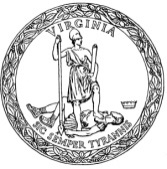 